ตัวชี้วัดถ่ายทอดระดับหน่วยงาน1. ตัวชี้วัดที่ 1.1.2 : ระดับความสำเร็จของการดำเนินงานผลิตภัณฑ์เพื่อการเฝ้าระวัง ป้องกันควบคุมโรค
     และภัยสุขภาพ 2. หน่วยวัด : ระดับ	3. น้ำหนัก : ร้อยละ 104. คำอธิบายตัวชี้วัด :  	4.1) คำอธิบาย	กรมควบคุมโรค เป็นหน่วยงานวิชาการที่สนับสนุนการดำเนินงานแก้ไขปัญหาการป้องกันควบคุมโรคและภัยสุขภาพ ด้วยหลักฐานเชิงประจักษ์ทางวิชาการ ผ่านกระบวนการตามมาตรฐานผลิตภัณฑ์เพื่อการเฝ้าระวัง ป้องกันควบคุมโรคและภัยสุขภาพที่กรมควบคุมโรคกำหนดไว้ ประกอบด้วย 1) ผลิตภัณฑ์วิชาการ คือ ผลิตภัณฑ์ที่
กรมฯ จำเป็นต้องจัดหาให้ได้มาเพื่อสร้างผลิตภัณฑ์หลัก หมายถึง นวัตกรรม สิ่งประดิษฐ์ องค์ความรู้ งานวิจัย ผลการสำรวจ ผลการประเมิน ผลการเฝ้าระวัง พยากรณ์โรค ข่าวกรอง ฐานข้อมูลวิชาการ ฐานข้อมูลเพื่อการอ้างอิง ฐานข้อมูลระบาดวิทยา และผลงานวิชาการอื่น ๆ 2) ผลิตภัณฑ์หลัก คือ ผลิตภัณฑ์ที่กรมมีภารกิจโดยตรงในการจัดหาให้ได้มา หมายถึง มาตรการ มาตรฐานของงานหรือมาตรฐานของมาตรการ คู่มือ แนวทาง และหลักสูตร สำหรับการเฝ้าระวังป้องกันควบคุมโรคและภัยสุขภาพ 	เพื่อให้เกิดการขับเคลื่อนให้มีการสร้างผลงานวิจัยและวิชาการ และพัฒนากระบวนงานพัฒนาวิชาการ เกิดวัฒนธรรมการเรียนรู้ ส่งผลให้กรมฯ บรรลุเป้าหมายตามวิสัยทัศน์ “ประชาชนได้รับการป้องกันควบคุมโรคและ
ภัยสุขภาพระดับมาตรฐานสากล ภายในปี 2580” จึงได้จัดทำตัวชี้วัดคำรับรองการปฏิบัติราชการหน่วยงาน 
โดยมุ่งเน้นที่ ผลิตภัณฑ์ที่มีความสำคัญสูง ประกอบด้วย ผลิตภัณฑ์วิชาการ	1.1) ระดับความสำเร็จของการดำเนินงานวิจัย1.1.1) วิจัยทั่วไป (Regular research) 1.1.2) วิจัยที่พัฒนาจากงานประจำ (Routine to Research : R2R) 1.2) ระดับความสำเร็จของการดำเนินงานถอดบทเรียน	ผลิตภัณฑ์หลัก2.1) ระดับความสำเร็จของการดำเนินงานผลิตภัณฑ์หลัก (ประกอบด้วย มาตรฐานของงานหรือมาตรฐานของมาตรการ คู่มือ แนวทาง และหลักสูตร)	4.2) หน่วยงาน หมายถึง หน่วยงานในสังกัดกรมควบคุมโรค ทั้งสิ้น 42 หน่วยงาน ได้แก่ 		4.2.1) หน่วยงานวิชาการ 31 หน่วยงาน ประกอบด้วย กองโรคจากการประกอบอาชีพและสิ่งแวดล้อมสำนักสื่อสารความเสี่ยงและพัฒนาพฤติกรรมสุขภาพ กองโรคติดต่อนำโดยแมลง กองระบาดวิทยา กองโรคติดต่อทั่วไป กองวัณโรค กองโรคไม่ติดต่อ กองโรคเอดส์และโรคติดต่อทางเพศสัมพันธ์ กองโรคป้องกันด้วยวัคซีน กองควบคุมโรค
และภัยสุขภาพในภาวะฉุกเฉิน สำนักงานคณะกรรมการควบคุมเครื่องดื่มแอลกอฮอล์ กองงานควบคุมผลิตภัณฑ์ยาสูบ สถาบันบำราศนราดูร สถาบันราชประชาสมาสัยฯ สถาบันป้องกันควบคุมโรคเขตเมือง สถาบันเวชศาสตร์ป้องกันศึกษา กองนวัตกรรมและวิจัย สำนักงานคณะกรรมการผู้ทรงคุณวุฒิ สำนักงานความร่วมมือระหว่างประเทศ สำนักงานป้องกันควบคุมโรคที่ 1 - 12 		4.2.2) หน่วยงานสนับสนุน 11 หน่วยงาน ประกอบด้วย กลุ่มตรวจสอบภายใน  สำนักงานเลขานุการ กลุ่มพัฒนาระบบบริหาร กองยุทธศาสตร์และแผนงาน  กองบริหารทรัพยากรบุคคล กองบริหารการคลัง ศูนย์สารสนเทศ 
กลุ่มคุ้มครองจริยธรรม  กองกฎหมาย สำนักงานบริหารโครงการกองทุนโลก สำนักงานเลขานุการโครงการพระราชดำริ	4.3) เกณฑ์การเลือกผลิตภัณฑ์		4.3.1) หน่วยงานวิชาการตามระบุใน 4.2.1  ดำเนินงานผลิตภัณฑ์ในข้อ 1.1.1) เท่านั้น โดยหน่วยงานระบุชื่อผลิตภัณฑ์ที่จะตอบตัวชี้วัดในฐานข้อมูลผลิตภัณฑ์เพื่อการเฝ้าระวัง ป้องกันควบคุมโรคและภัยสุขภาพ (http://iremdb.ddc.moph.go.th/awiddc/index.php) แนบส่งในระบบ ESM ภายในวันที่ 25 ธันวาคม 2563		4.3.2) หน่วยงานสนับสนุนตามระบุใน 4.2.2 เลือกดำเนินงานผลิตภัณฑ์อย่างใดอย่างหนึ่งในหัวข้อ 1.1.1) 1.1.2) 1.2) หรือ 2.1) โดยหน่วยงานระบุชื่อผลิตภัณฑ์ที่จะตอบตัวชี้วัดในฐานข้อมูลผลิตภัณฑ์เพื่อการเฝ้าระวัง ป้องกันควบคุมโรคและภัยสุขภาพ (http://iremdb.ddc.moph.go.th/awiddc/index.php) แนบส่งในระบบ ESM ภายในวันที่ 25 ธันวาคม 2563เกณฑ์การเลือกผลิตภัณฑ์ ฯ ของหน่วยงานวิชาการและหน่วยงานสนับสนุน5. จัดเก็บข้อมูล : ระดับกรม : กองนวัตกรรมและวิจัย1. ตัวชี้วัดที่ 1.1.2 : ระดับความสำเร็จของการดำเนินงานผลิตภัณฑ์เพื่อการเฝ้าระวัง ป้องกันควบคุมโรค
และภัยสุขภาพ (งานวิจัย/งานวิจัยที่พัฒนาจากงานประจำ)2. หน่วยวัด : ระดับ	3. น้ำหนัก : ร้อยละ 104. คำอธิบายตัวชี้วัด	:  		4.1) คำอธิบาย	กรมควบคุมโรค เป็นหน่วยงานวิชาการที่สนับสนุนการดำเนินงานแก้ไขปัญหาการป้องกันควบคุมโรคและภัยสุขภาพ ด้วยหลักฐานเชิงประจักษ์ทางวิชาการ ผ่านกระบวนการตามมาตรฐานผลิตภัณฑ์เพื่อการเฝ้าระวัง ป้องกันควบคุมโรคและภัยสุขภาพที่กรมควบคุมโรคกำหนดไว้ ประกอบด้วย ผลิตภัณฑ์ทางวิชาการ คือ 1) ผลิตภัณฑ์ที่กรมฯ จำเป็นต้องจัดหาให้ได้มาเพื่อสร้างผลิตภัณฑ์หลัก หมายถึง นวัตกรรม สิ่งประดิษฐ์ องค์ความรู้ งานวิจัย ผลการสำรวจ ผลการประเมิน ผลการเฝ้าระวัง พยากรณ์โรค ข่าวกรอง ฐานข้อมูลวิชาการ ฐานข้อมูลเพื่อการอ้างอิง ฐานข้อมูลระบาดวิทยา และผลงานวิชาการอื่น ๆ 2) ผลิตภัณฑ์หลัก คือ ผลิตภัณฑ์ที่กรมมีภารกิจโดยตรงในการจัดหาให้ได้มา หมายถึง มาตรการ มาตรฐานของงานหรือมาตรฐานของมาตรการ คู่มือ แนวทาง และหลักสูตร สำหรับการเฝ้าระวังป้องกันควบคุมโรคและภัยสุขภาพ  	เพื่อให้เกิดการขับเคลื่อนให้มีการสร้างผลงานวิจัยและวิชาการ และพัฒนากระบวนงานพัฒนาวิชาการ เกิดวัฒนธรรมการเรียนรู้ ส่งผลให้กรมฯ บรรลุเป้าหมายตามวิสัยทัศน์ “ประชาชนได้รับการป้องกันควบคุมโรคและ
ภัยสุขภาพระดับมาตรฐานสากล ภายในปี 2580” จึงได้จัดทำตัวชี้วัดคำรับรองการปฏิบัติราชการหน่วยงาน 
โดยมุ่งเน้นที่ ผลิตภัณฑ์ที่มีความสำคัญสูง ประกอบด้วย ผลิตภัณฑ์วิชาการ	1.1) ระดับความสำเร็จของการดำเนินงานวิจัย1.1.1) วิจัยทั่วไป (Regular research) 1.1.2) วิจัยที่พัฒนาจากงานประจำ (Routine to Research : R2R) 1.2) ระดับความสำเร็จของการดำเนินงานถอดบทเรียน	ผลิตภัณฑ์หลัก2.1) ระดับความสำเร็จของการดำเนินงานผลิตภัณฑ์หลัก (ประกอบด้วย มาตรฐานของงานหรือมาตรฐานของมาตรการ คู่มือ แนวทาง และหลักสูตร)		กระบวนการดำเนินงานวิจัยของหน่วยงานเริ่มตั้งแต่การกำหนดโจทย์วิจัยสำหรับดำเนินงาน
อย่างน้อย 3 ปี การวางแผนดำเนินงานวิจัยให้มีความต่อเนื่องทุกปี การดำเนินงานวิจัยให้แล้วเสร็จตามแผนที่กำหนดไว้ การพัฒนาโครงร่างการวิจัยให้พร้อมดำเนินการในปีถัดไป รวมทั้งการส่งเสริมการนำผลงานวิจัยไปใช้ประโยชน์ 
ซึ่งกระบวนการดำเนินงานวิจัยในปีงบประมาณ พ.ศ. 2564 ของหน่วยงาน ประกอบด้วย		1) การกำหนดโจทย์วิจัยของหน่วยงานสำหรับวางแผนการดำเนินงานอย่างต่อเนื่อง (3 ปี)		2) จัดทำฐานข้อมูล/ทำเนียบนักวิจัย		3) การดำเนินงานตามแผนการวิจัยประจำปีงบประมาณ พ.ศ. 2564 			3.1) หน่วยงานวิชาการและสคร. ดำเนินโครงการวิจัยทั่วไป (Regular research)3.2) หน่วยงานสนับสนุน เลือกดำเนินการตามข้อ 3.1 หรือ ดำเนินงานวิจัยที่พัฒนาจากงานประจำ  (Routine to Research : R2R) 		4) การพัฒนาโครงร่างการวิจัยปีงบประมาณ พ.ศ. 2565 ที่ได้รับงบประมาณจากแหล่งทุนต่าง ๆ เช่น สำนักงานการวิจัยแห่งชาติ (วช.) สำนักงานคณะกรรมการส่งเสริมวิทยาศาสตร์ วิจัยและนวัตกรรม (สกสว.) เป็นต้นที่ได้พิจารณาอนุมัติประเด็นวิจัยประจำปีงบประมาณ พ.ศ. 2565 		5) การพัฒนาโครงร่างการวิจัยประจำปีงบประมาณ พ.ศ. 2566 เสนอขอรับทุนวิจัยจากแหล่งทุนต่าง ๆ โดยเฉพาะโครงการที่ได้รับงบประมาณแผ่นดินที่ สกสว. เป็นผู้พิจารณาประเด็นการวิจัย เพื่อให้กระบวนงานวิจัยของหน่วยงานมีการพัฒนาอย่างต่อเนื่อง 		6) งานวิชาการที่ได้นำไปใช้ประโยชน์หรือเผยแพร่ผลการดำเนินงาน 			6.1) การจัดทำฐานข้อมูลวิชาการที่ได้นำไปใช้ประโยชน์หรือเผยแพร่ผลการดำเนินงาน6.2) งานวิชาการที่ได้นำไปใช้ประโยชน์หรือเผยแพร่ผลการดำเนินงานทั้งในระดับหน่วยงาน กรม กระทรวง ประเทศและนานาชาติ	4.2) ระดับความสำเร็จ หมายถึง ระดับความสำเร็จของการดำเนินงาน โดยแบ่งเป็น		4.2.1) ระดับความสำเร็จของการดำเนินงานวิจัยทั่วไป (Regular research) ในปีงบประมาณ 
พ.ศ. 2564 หน่วยงานวิชาการหรือหน่วยงานสนับสนุน ต้อง		- ดำเนินการด้านระบบ คือ มีการกำหนดโจทย์วิจัยของหน่วยงานสำหรับวางแผนการดำเนินงานอย่างต่อเนื่อง (3 ปี)  - จัดทำฐานข้อมูลวิชาการย้อนหลัง 3 ปี (2561 - 2563) ที่ได้นำไปใช้ประโยชน์หรือเผยแพร่ผลการดำเนินงาน ในฐานข้อมูลผลิตภัณฑ์เพื่อการเฝ้าระวัง ป้องกันควบคุมโรคและภัยสุขภาพ(http://iremdb.ddc.moph.go.th/awiddc/index.php)- จัดทำฐานข้อมูลนักวิจัย กรมควบคุมโรค					- การดำเนินงานวิจัย ประจำปีงบประมาณ พ.ศ. 2564 ให้แล้วเสร็จ		- พัฒนาโครงการวิจัยให้ดำเนินการต่อเนื่อง คือ พัฒนาโครงการที่พร้อมดำเนินการในปีงบประมาณ พ.ศ.  2565 หรือโครงการวิจัยที่เสนอขอทุนวิจัยในปีงบประมาณ พ.ศ. 2566 	4.2.2) ระดับความสำเร็จของการดำเนินงานวิจัยที่พัฒนาจากงานประจำ (Routine to Research : R2R) ในปีงบประมาณ พ.ศ. 2564 หน่วยงานสนับสนุน ต้อง			- ดำเนินการด้านระบบ คือ ระบุชื่อผลิตภัณฑ์ที่จะตอบตัวชี้วัด กำหนดโจทย์วิจัย/
ผลิตภัณฑ์หลัก/ผลิตภัณฑ์วิชาการของหน่วยงานสำหรับวางแผนการดำเนินงานอย่างต่อเนื่อง (3 ปี) ในฐานข้อมูลผลิตภัณฑ์เพื่อการเฝ้าระวัง ป้องกันควบคุมโรคและภัยสุขภาพ(http://iremdb.ddc.moph.go.th/awiddc/index.php) และฐานข้อมูลวิชาการที่ได้นำไปใช้ประโยชน์หรือเผยแพร่ผลการดำเนินงาน 				- การนำโครงการย้อนหลัง 3 ปี (2561 - 2563) ไปใช้ประโยชน์หรือมีการเผยแพร่ 			- การดำเนินงานวิจัยประจำปีงบประมาณ พ.ศ. 2564 ให้แล้วเสร็จ โดยคิดคะแนนตามระดับการดำเนินงานในแต่ละขั้นตอน	4.3) การดำเนินงานวิจัย หมายถึง กระบวนการตั้งแต่ การวิเคราะห์สถานการณ์ ปัญหา ช่องว่างองค์ความรู้เพื่อมาจัดตั้งโจทย์วิจัย หรือการวิเคราะห์สถานการณ์ ปัญหา จากหน้างานประจำ เพื่อตั้งโจทย์วิจัย R2R จากนั้นดำเนินการพัฒนาข้อเสนอโครงการวิจัย (research proposal) จากฉบับร่าง (draft proposal) จนเป็นฉบับสมบูรณ์ 
(full proposal) มีกระบวนการในการทบทวนทางวิชาการ จริยธรรมการวิจัย กระทั่งได้รับอนุมัติทุนดำเนินการวิจัย 
จึงถือเป็นโครงการวิจัย (research project) ที่พร้อมดำเนินการ โดยโครงการวิจัยต้องมีการระบุวัตถุประสงค์ ผลผลิต ผลลัพธ์ และผลกระทบจากงานวิจัย (output/outcome/impact) อย่างชัดเจน มีระเบียบวิธีวิจัยสอดคล้องกับวัตถุประสงค์ และเหมาะสมถูกต้องตามหลักวิชาการและจริยธรรมการวิจัย ตลอดจนสามารถดำเนินการตามแผน
ที่วางไว้ และส่งมอบผลงานวิจัยตามแผน ได้แก่ รายงานความก้าวหน้า (progress report) หรือ รายงานผลการศึกษาเบื้องต้น (preliminary report) หรือ รายงานฉบับสมบูรณ์ (full report) หรือนิพนธ์ต้นฉบับ (manuscript)4.4) งานวิจัยด้านการป้องกัน ควบคุมโรคและภัยสุขภาพ หมายถึง		4.4.1) งานวิจัยทั่วไป (Regular research)  ประกอบด้วย วิจัยพื้นฐาน (basic research หรือ pure research หรือ theoretical research) วิจัยประยุกต์ (applied research) วิจัยเชิงทดลอง (experimental research) วิจัยกึ่งทดลอง (quasi-experimental research) วิจัยเชิงปฏิบัติการ (action research) และ การวิจัยประเมินเทคโนโลยีทางการแพทย์และสาธารณสุข (health technology assessment) ที่ส่งผลต่อการป้องกันควบคุมโรคและภัยสุขภาพที่ดำเนินการในปีงบประมาณ พ.ศ. 2564 โดยใช้งบประมาณจากทุกแหล่งทุนทั้งภายในและภายนอกกรมฯ ซึ่งเป็นงานวิจัยที่มีบุคลากรในหน่วยงานเป็นผู้วิจัยหลัก หรือผู้วิจัยร่วม หรือสนับสนุนงบประมาณ โดยผ่านการพิจารณารับรองจริยธรรมการวิจัย ทั้งนี้ไม่รวมถึง "งานวิจัยที่พัฒนาจากงานประจำ" 		4.4.2) งานวิจัยที่พัฒนาจากงานประจำ (Routine to Research: R2R) งานวิจัยที่เกิดจากการคัดเลือกโจทย์วิจัยจากปัญหาหน้างาน ผู้ทำงานประจำทำหน้าที่หลักในการวิจัยนั้นเอง และผ่านการเห็นชอบจากคณะกรรมการทบทวนโครงการวิจัยจากงานประจำ กรมควบคุมโรค ซึ่งการดำเนินงานต้องสามารถวัดผลลัพธ์ของงานวิจัยและส่งผลต่อการปรับปรุงกระบวนงานและการบริการให้ดีขึ้นตามบริบทของแต่ละหน่วยงาน โดยใช้งบประมาณจากทุกแหล่งทุนทั้งภายในหรือภายนอกกรม   	4.5) หน่วยงาน หมายถึง หน่วยงานในสังกัดกรมควบคุมโรค ทั้งสิ้น 42 หน่วยงาน ได้แก่ 		4.5.1) หน่วยงานวิชาการ 31 หน่วยงาน ประกอบด้วย กองโรคจากการประกอบอาชีพและสิ่งแวดล้อมสำนักสื่อสารความเสี่ยงและพัฒนาพฤติกรรมสุขภาพ กองโรคติดต่อนำโดยแมลง กองระบาดวิทยา กองโรคติดต่อทั่วไป กองวัณโรค กองโรคไม่ติดต่อ กองโรคเอดส์และโรคติดต่อทางเพศสัมพันธ์ กองโรคป้องกันด้วยวัคซีน กองควบคุมโรค
และภัยสุขภาพในภาวะฉุกเฉิน สำนักงานคณะกรรมการควบคุมเครื่องดื่มแอลกอฮอล์ กองงานควบคุมผลิตภัณฑ์ยาสูบ สถาบันบำราศนราดูร สถาบันราชประชาสมาสัยฯ สถาบันป้องกันควบคุมโรคเขตเมือง สถาบันเวชศาสตร์ป้องกันศึกษา กองนวัตกรรมและวิจัย สำนักงานคณะกรรมการผู้ทรงคุณวุฒิ สำนักงานความร่วมมือระหว่างประเทศ สำนักงานป้องกันควบคุมโรคที่ 1 - 12 โดยหน่วยงานวิชาการและสำนักงานป้องกันควบคุมโรค ให้ดำเนินงานในข้อ 4.4.1) งานวิจัยทั่วไป (Regular research)		4.5.2) หน่วยงานสนับสนุน 11 หน่วยงาน ประกอบด้วย กลุ่มตรวจสอบภายใน  สำนักงานเลขานุการ กลุ่มพัฒนาระบบบริหาร กองยุทธศาสตร์และแผนงาน  กองบริหารทรัพยากรบุคคล กองบริหารการคลัง ศูนย์สารสนเทศ  กลุ่มคุ้มครองจริยธรรม  กองกฎหมาย สำนักงานบริหารโครงการกองทุนโลก สำนักงานเลขานุการโครงการพระราชดำริ โดยหน่วยงานสนับสนุนเลือกดำเนินงานในข้อ 4.4.1) งานวิจัยทั่วไป (Regular research) หรือข้อ 4.4.2) งานวิจัยที่พัฒนาจากงานประจำ (Routine to Research: R2R)5. สูตรการคำนวณ : 	คะแนนได้จากการดำเนินงานของหน่วยงานตามแนวทาง / หัวข้อที่กำหนด และคำนวณคะแนนจากค่าผลรวมคะแนน โดยแต่ละหน่วยงานสามารถเลือกทำหัวข้อใดก่อนก็ได้ และแนบเอกสารประกอบในระบบ ESM ตามหัวข้อที่ได้ดำเนินการ6. ข้อมูลการดำเนินงาน :  ตามค่าคะแนนที่หน่วยงานดำเนินการได้	6.1) การดำเนินงานวิจัยทั่วไป (Regular research) หมายเหตุ * แผนการดำเนินงานวิจัยทั่วไป หมายถึง แผนงานโดยคร่าวที่ระบุกิจกรรมวิจัยอย่างเป็นขั้นตอน กำหนดระยะเวลาเริ่มต้นและสิ้นสุดแต่ละขั้นตอนอย่างชัดเจน โดยเป็นกิจกรรมที่เริ่มภายหลังจากผ่านการทบทวนทางวิชาการและรับรองจริยธรรมการวิจัยแล้วเท่านั้น เช่น การประสานพื้นที่ เตรียมทีมวิจัย จัดเตรียมวัสดุอุปกรณ์ทางห้องปฏิบัติการ เก็บรวบรวมข้อมูล การวิเคราะห์และสรุปผลการวิจัย เป็นต้น โดยจัดทำแผนในรูปแบบ Gantt’s Chart** ประกาศที่ สำนักงานกองทุนสนับสนุนการวิจัย(สกว.) ยอมรับ ประกอบด้วย กลุ่มวารสารวิชาการกลุ่มสาขาวิทยาศาสตร์และเทคโนโลยี ที่ http://rgj.trf.or.th/main/accepted-journals-science-tech-th/  และ วารสารวิชาการกลุ่มสาขาสังคมศาสตร์และมนุษยศาสตร์ ที่http://rgj.trf.or.th/main/accepted-journals-social-science-humanities-th/	6.2) การดำเนินงานวิจัยที่พัฒนาจากงานประจำ (Routine to Research: R2R)7. เกณฑ์การให้คะแนน : กำหนดเป็นขั้นตอนแบ่งเกณฑ์การให้คะแนนเป็น 5 ระดับ ดังนี้8. เงื่อนไขตัวชี้วัด : 	8.1) งานวิจัย (Regular research)  งานวิจัยที่พัฒนาจากงานประจำ (Routine to Research: R2R) สามารถกำหนดแผนการดำเนินงานเกินปีงบประมาณ พ.ศ. 2564 ได้		8.2) กรณี มีหลายหน่วยงานของกรมฯ ร่วมกันดำเนินโครงการจะนับผลงาน เป็นของหน่วยงานผู้วิจัยหลัก ยกเว้น กรณี ร่วมกันดำเนินโครงการในลักษณะชุดโครงการวิจัย ซึ่งมีผู้วิจัยหลักในแต่ละโครงการย่อย ให้นับเป็นผลงานของแต่ละหน่วยงานตามตัวชี้วัดนี้ได้  		8.3) กรณี ที่หน่วยงานมีผู้วิจัยหลักร่วม หรือสนับสนุนงบประมาณเพื่อดำเนินการวิจัยร่วมกับหน่วยงานนอกสังกัดกรมฯ ให้นับเป็นผลงานของหน่วยงานตามตัวชี้วัดนี้ได้		8.4) กรณีโครงการต่อเนื่องจากปีงบประมาณ พ.ศ. 2563 จะต้องมีระยะเวลาการดำเนินโครงการไม่น้อยกว่า 6 เดือน  จึงสามารถนำมานับเป็นผลงานของหน่วยงานตามตัวชี้วัดในปีงบประมาณ พ.ศ. 2564 นี้ได้ (กรณีโครงการต่อเนื่องมากกว่า 2 ปี จะสามารถใช้ตอบตัวชี้วัดได้เพียง 2 ปี)		8.5) การตรวจสอบเอกสารอ้างอิงจากหลักฐานแนบผ่านระบบ ESM เท่านั้น9. ข้อมูลพื้นฐานประกอบตัวชี้วัด :10. เป้าหมาย : 	ไตรมาสที่ 2 มากกว่า 50 คะแนนไตรมาสที่ 4 มากกว่า 90 คะแนน      การหักคะแนน1) กรณีไม่รายงานภายในระยะเวลาที่กำหนดหักแต่ละขั้นตอน หักขั้นตอนละ 0.05 คะแนน    	2) กรณีไม่เสนอผู้บริหารเห็นชอบหรือรับทราบ หักขั้นตอนละ 0.05 คะแนน 	3) กรณีไม่ระบุรายละเอียดความก้าวหน้าและผลการดำเนินงานในระบบ ESM หักขั้นตอนละ 0.05 คะแนน    	4) กรณีเอกสารที่แนบในระบบ ESM  มีข้อมูลไม่ตรงกันหรือข้อมูลไม่ชัดเจน หักขั้นตอนละ 0.05 คะแนนการหักคะแนนเพิ่มเติม1) ไม่ zip file หากไม่ zip file เป็นไตรมาสละ 1 file หัก 0.05 คะแนน2) ในทุกขั้นตอนให้แนบเอกสารรายงานทุกขั้นตอนในระบบ ESM หากไม่แนบเอกสารย้อนหลังจะถูกหัก 0.01 คะแนน 11. แหล่งข้อมูล : รายงานความก้าวหน้าในระบบ ESM กรมควบคุมโรค และตรวงสอบจากเอกสารที่เกี่ยวข้อง 12. วิธีการจัดเก็บข้อมูล : รวบรวมข้อมูลและรายงานตามแบบฟอร์ม SAR ในระบบ ESM และตรวงสอบจากเอกสารที่เกี่ยวข้อง13. ความถี่ในการจัดเก็บข้อมูล : ไตรมาสที่ 2 ภายในวันที่ 25 กุมภาพันธ์ พ.ศ.2564 ไตรมาสที่ 4 ภายในวันที่ 25 สิงหาคม พ.ศ.256414. แบบฟอร์มที่ใช้ประกอบด้วย :	14.1) แบบฟอร์ม DIR_01_แผนการพัฒนาผลิตภัณฑ์เพื่อการเฝ้าระวังป้องกัน ควบคุมโรคและภัยสุขภาพ ระยะ 3 ปี พ.ศ. 2564 – 2566 เฉพาะหน่วยงานสนับสนุน	14.2) แบบฟอร์ม RE_01_แผนการดำเนินงานต่อเนื่อง (3 ปี) เฉพาะหน่วยงานวิชาการและสำนักงานป้องกันควบคุมโรค	14.3) แบบฟอร์ม RE_02_แบบบันทึกข้อมูลนักวิจัยกรมควบคุมโรค ) เฉพาะหน่วยงานวิชาการและสำนักงานป้องกันควบคุมโรค14.4) แบบแบบฟอร์ม RE_03_แบบรายงานความก้าวหน้าการดำเนินโครงการตามแผนการดำเนินงานวิจัย (Progress Report)  15. ผู้กำกับดูแลตัวชี้วัด :ระดับกรม : กองนวัตกรรมและวิจัยระดับหน่วยงาน : 16. ผู้จัดเก็บข้อมูล : ระดับกรม : กองนวัตกรรมและวิจัยระดับหน่วยงาน : แผนการพัฒนาผลิตภัณฑ์เพื่อการเฝ้าระวังป้องกัน ควบคุมโรคและภัยสุขภาพ ระยะ 3 ปี พ.ศ. 2564-2566หน่วยงาน.........................................................................
วิเคราะห์ความต้องการในการจัดทำผลิตภัณฑ์เพื่อการเฝ้าระวังป้องกัน ควบคุมโรคและภัยสุขภาพ  
............................................................................................................................................................................................................................................................................................................................................................................................................................................................................................................................................................................................................................................................................................................................................................................................................................................................................................................................................................................แผนการพัฒนาผลิตภัณฑ์เพื่อการเฝ้าระวังป้องกัน ควบคุมโรคและภัยสุขภาพ ระยะ 3 ปี พ.ศ. 2564-2566ผู้ประสาน......................................โทร. ........................................อีเมล.......................................แผนการดำเนินงานวิจัยต่อเนื่อง (3 ปี)(ระยะ 3 ปี พ.ศ. 2564-2566)หน่วยงาน.........................................................................
แบบบันทึกข้อมูลนักวิจัย กรมควบคุมโรคข้อมูลส่วนบุคคลชื่อย่อคำนำหน้าชื่อ	ชื่อ(ภาษาไทย) – นามสกุล(ภาษาไทย)ชื่อ(ภาษาอังกฤษ) - นามสกุล(ภาษาอังกฤษ)เพศ	เลขประจำตัวประชาชน 13 หลักประวัติการศึกษาสูงสุด	ชื่อระดับตำแหน่งหน่วยงานที่อยู่หน่วยงานชื่อสังกัดหน่วยงานอีเมลเบอร์โทรติดต่อเลขบัตรประจำตัวนักวิจัย (ORCID ID) ถ้ามี	รหัสนักวิจัย (NRMS ID) ถ้ามีข้อมูลโครงการวิจัยจำนวนโครงการวิจัยที่ทำเสร็จสิ้นทั้งหมดจำนวนโครงการวิจัยที่เป็นผู้วิจัยหลักทั้งหมดจำนวนโครงการวิจัยที่ตีพิมพ์ทั้งหมดชื่อโครงการวิจัย (ภาษาไทย)ชื่อโครงการวิจัย (ภาษาอังกฤษ)ตำแหน่งในโครงการวิจัยจำนวนผู้ร่วมวิจัย (ไม่ร่วมผู้วิจัยหลักและที่ปรึกษาโครงการ)ปี พ.ศ. ที่เริ่มโครงการปี พ.ศ. ที่เสร็จโครงการโครงการได้ตีพิมพ์ใช่หรือไม่ข้อมูลการตีพิมพ์วารสารจำนวนบทความที่ตีพิมพ์ทั้งหมดจำนวนบทความที่เป็นผู้นิพนธ์หลักทั้งหมดชื่อบทความ (ภาษาไทย)ชื่อบทความ (ภาษาอังกฤษ)ชื่อวารสาร (ภาษาไทย)ชื่อวารสาร (ภาษาอังกฤษ)ปีที่พิมพ์ ฉบับที่ (Volume)เล่มที่ (Issue)หน้าเลข DOI (ถ้ามี)การมีส่วนร่วมในบทความท่านเป็นผู้รับผิดชอบบทความ Corresponding Author ใช่หรือไม่ข้อมูลการนำไปใช้ประโยชน์จำนวนโครงการวิจัยที่นำไปใช้ประโยชน์ทั้งหมดจำนวนโครงการวิจัยที่นำไปใช้ประโยชน์เชิงวิชาการจำนวนโครงการวิจัยที่นำไปใช้ประโยชน์เชิงสังคม/ชุมชนจำนวนโครงการวิจัยที่นำไปใช้ประโยชน์เชิงนโยบายจำนวนโครงการวิจัยที่นำไปใช้ประโยชน์เชิงพาณิชย์แบบฟอร์มรายงานความก้าวหน้าการดำเนินโครงการ  รอบ 6 เดือน  รอบ 12 เดือนชื่อโครงการวิจัย........................................................................................................................................................ชื่อผู้วิจัย...................................................................................................................................................................หน่วยงาน.................................................................................................................................................................งบประมาณและ แหล่งทุน ......................................................................................................................................ระยะเวลาดำเนินการตลอดโครงการวิจัย ………… เดือน/ปี (ตามที่ระบุไว้ในโครงร่างวิจัย)วันที่ได้รับอนุมัติจากคณะกรรมการจริยธรรมการวิจัย กรมควบคุมโรค ครั้งแรก วันที่ ........../............./........... (ตามที่ระบุในเอกสารรับรองอนุมัติ)ตัวอย่างแผนการดำเนินงานวิจัยปัญหาอุปสรรคในการดำเนินงาน โครงการวิจัย............................................................................................................................................................................................................................................................................................................................................................แนวทางแก้ไข หรือการแก้ไขปัญหาที่เกิดจากการดำเนินงานโครงการวิจัย ............................................................................................................................................................................................................................................................................................................................................................แผนงานวิจัยที่จะทำในปีต่อไป เพื่อให้เสร็จทันตามกำหนดไว้เดิมในโครงร่างการวิจัย………………………………………………………………………………………………………………………………………………………………………………………………………………………………………………………………………………………………………………………………………………ผู้รายงาน......................................วันที่รายงาน ....................................โทร. ........................................1. ตัวชี้วัดที่ 1.1.2 : ระดับความสำเร็จของการดำเนินงานผลิตภัณฑ์เพื่อการเฝ้าระวัง ป้องกันควบคุมโรค
และภัยสุขภาพ (การถอดบทเรียน)2. หน่วยวัด : ระดับ	3. น้ำหนัก : ร้อยละ 104. คำอธิบายตัวชี้วัด	:  	4.1) คำอธิบาย	กรมควบคุมโรค เป็นหน่วยงานวิชาการที่สนับสนุนการดำเนินงานแก้ไขปัญหาการป้องกันควบคุมโรคและภัยสุขภาพ ด้วยหลักฐานเชิงประจักษ์ทางวิชาการ ผ่านกระบวนการตามมาตรฐานผลิตภัณฑ์เพื่อการเฝ้าระวัง ป้องกันควบคุมโรคและภัยสุขภาพที่กรมควบคุมโรคกำหนดไว้ ประกอบด้วย ผลิตภัณฑ์ทางวิชาการ คือ (1) ผลิตภัณฑ์ที่กรมฯ จำเป็นต้องจัดหาให้ได้มาเพื่อสร้างผลิตภัณฑ์หลัก หมายถึง นวัตกรรม สิ่งประดิษฐ์ องค์ความรู้ งานวิจัย ผลการสำรวจ ผลการประเมิน ผลการเฝ้าระวัง พยากรณ์โรค ข่าวกรอง ฐานข้อมูลวิชาการ ฐานข้อมูลเพื่อการอ้างอิง ฐานข้อมูลระบาดวิทยา และผลงานวิชาการอื่น ๆ  (2) ผลิตภัณฑ์หลัก คือ ผลิตภัณฑ์ที่กรมมีภารกิจโดยตรงในการจัดหาให้ได้มา หมายถึง มาตรการ มาตรฐานของงานหรือมาตรฐานของมาตรการ คู่มือ แนวทาง และหลักสูตร สำหรับการเฝ้าระวังป้องกันควบคุมโรคและภัยสุขภาพ 	เพื่อให้เกิดการขับเคลื่อนให้มีการสร้างผลงานวิจัยและวิชาการ และพัฒนากระบวนงานพัฒนาวิชาการ เกิดวัฒนธรรมการเรียนรู้ ส่งผลให้กรมฯ บรรลุเป้าหมายตามวิสัยทัศน์ “ประชาชนได้รับการป้องกันควบคุมโรคและ
ภัยสุขภาพระดับมาตรฐานสากล ภายในปี 2580” จึงได้จัดทำตัวชี้วัดคำรับรองการปฏิบัติราชการหน่วยงาน 
โดยมุ่งเน้นที่ ผลิตภัณฑ์ที่มีความสำคัญสูง ประกอบด้วย ผลิตภัณฑ์วิชาการ	1.1) ระดับความสำเร็จของการดำเนินงานวิจัย1.1.1) วิจัยทั่วไป (Regular research) 1.1.2) วิจัยที่พัฒนาจากงานประจำ (Routine to Research : R2R) 1.2) ระดับความสำเร็จของการดำเนินงานถอดบทเรียนผลิตภัณฑ์หลัก2.1) ระดับความสำเร็จของการดำเนินงานผลิตภัณฑ์หลัก (ประกอบด้วย มาตรฐานของงานหรือมาตรฐานของมาตรการ คู่มือ แนวทาง และหลักสูตร)	4.2) ความสำเร็จในการถอดบทเรียน หมายถึง ผลงานผลิตภัณฑ์ทางวิชาการในประเภทองค์ความรู้ หลักสำคัญ มี 4 ขั้นตอน คือ 		4.2.1) วิเคราะห์ความต้องการ และความจำเป็นในการผลิตองค์ความรู้ (Need analysis)     	4.2.2) องค์ความรู้ที่จัดทำสอดคล้องกันนโยบายและภารกิจของ กรมควบคุมโรค 	4.2.3) มีการกำหนดกรอบแนวคิด        	4.2.4 มีการรวบรวมความรู้จากการทบทวนวรรณกรรม ประชุม ผู้เชี่ยวชาญหรือผู้ปฏิบัติงานซึ่งในที่นี้จะวัดองค์ความรู้ ในประเภท การถอดบทเรียน (Lesson Learned) ในลักษณะการถอดบทเรียนทั้งโครงการ และการถอดความรู้ที่เป็นการเปลี่ยนความรู้ที่ฝังลึกในตัวบุคคล (Tacit Knowledge)4.3) การถอดบทเรียน คือ การทบทวนหรือสรุปประสบการณ์การ ทำงานที่ผ่านมาในแง่มุมต่าง ๆ เพื่อให้เห็นถึงรายละเอียดของเหตุปัจจัยทั้ง ภายในและภายนอกซึ่งทำให้เกิดผลอย่างที่เป็นอยู่ในปัจจุบันทั้งที่สำเร็จ หรือล้มเหลว หรือการสืบค้นความรู้จากการปฏิบัติงานโดยใช้วิธีการสกัด ความรู้และประสบการณ์ที่ฝังลึกจากกลุ่มเป้าหมายที่ได้ร่วมการปฏิบัติงาน พร้อมทั้งบันทึกรายละเอียดขั้นตอนการปฏิบัติงาน ผลการปฏิบัติงาน และ ความรู้ใหม่ ๆ ที่เกิดขึ้นระหว่างการปฏิบัติงานทั้งที่สำเร็จหรือล้มเหลวเพื่อ เป็นแนวทางในการปรับปรุงการปฏิบัติงานให้บรรลุเป้าหมายและสามารถ เผยแพร่ศึกษาเรียนรู้ได้ ซึ่ง รูปแบบการถอดบทเรียน โดยทั่วไปมี 2 รูปแบบ คือ 1) การถอดบทเรียนเฉพาะประเด็น เป็นการถอดบทเรียนที่เน้นเฉพาะกิจกรรมสำคัญของแผนงาน/โครงการ/งาน และสามารถนําผลการ 
ถอดบทเรียนจากกิจกรรมนั้น ๆ ไปใช้ประโยชน์ในพัฒนาแผนงาน/โครงการ/งาน ให้ประสบความสำเร็จในอนาคต (Best Practice)  2) การถอดบทเรียนทั้งแผนงาน/โครงการ/งาน เป็นการถอด บทเรียนทั้งระบบ โดยเริ่มตั้งแต่ความเป็นมาของแผนงาน/โครงการ/งาน กระบวนการ ดําเนินงาน และผลลัพธ์เมื่อสิ้นสุดแผนงาน/โครงการ/งานขั้นตอนการถอดบทเรียน ขั้นตอนการถอดบทเรียนมี ๔ ขั้นตอนหลัก ดังนี้		๑) ขั้นเตรียมการถอดบทเรียน
		๒) ขั้นดำเนินการถอดบทเรียน
		๓) ขั้นเขียนรายงานการถอดบทเรียน
		๔) ขั้นติดตามการนำบทเรียนไปใช้ประโยชน์	4.4) หน่วยงาน หมายถึง หน่วยงานในสังกัดกรมควบคุมโรค ทั้งสิ้น 42 หน่วยงาน ได้แก่ 		4.4.1) หน่วยงานวิชาการ 31 หน่วยงาน ประกอบด้วย กองโรคจากการประกอบอาชีพและสิ่งแวดล้อมสำนักสื่อสารความเสี่ยงและพัฒนาพฤติกรรมสุขภาพ กองโรคติดต่อนำโดยแมลง กองระบาดวิทยา กองโรคติดต่อทั่วไป กองวัณโรค กองโรคไม่ติดต่อ กองโรคเอดส์และโรคติดต่อทางเพศสัมพันธ์ กองโรคป้องกันด้วยวัคซีน กองควบคุมโรค
และภัยสุขภาพในภาวะฉุกเฉิน สำนักงานคณะกรรมการควบคุมเครื่องดื่มแอลกอฮอล์ กองงานควบคุมผลิตภัณฑ์ยาสูบ สถาบันบำราศนราดูร สถาบันราชประชาสมาสัยฯ สถาบันป้องกันควบคุมโรคเขตเมือง สถาบันเวชศาสตร์ป้องกันศึกษา กองนวัตกรรมและวิจัย สำนักงานคณะกรรมการผู้ทรงคุณวุฒิ สำนักงานความร่วมมือระหว่างประเทศ สำนักงานป้องกันควบคุมโรคที่ 1 - 12 		4.4.2) หน่วยงานสนับสนุน 11 หน่วยงาน ประกอบด้วย กลุ่มตรวจสอบภายใน  สำนักงานเลขานุการ กลุ่มพัฒนาระบบบริหาร กองยุทธศาสตร์และแผนงาน  กองบริหารทรัพยากรบุคคล กองบริหารการคลัง ศูนย์สารสนเทศ 
กลุ่มคุ้มครองจริยธรรม  กองกฎหมาย สำนักงานบริหารโครงการกองทุนโลก สำนักงานเลขานุการโครงการพระราชดำริ5. สูตรการคำนวณ : -6. ข้อมูลการดำเนินงาน : 7. เกณฑ์การให้คะแนน: ช่วงปรับเกณฑ์การให้คะแนน +/- ร้อยละ......ต่อ 1 คะแนน โดยกำหนดเกณฑ์การให้คะแนน ดังนี้ 8. เงื่อนไขของตัวชี้วัด : หน่วยงานสามารถดำเนินงานให้แล้วเสร็จตามกระบวนการที่กำหนด และรายงานสรุปครบถ้วนได้ตั้งแต่ครึ่งปีงบประมาณแรก โดยไม่จำเป็นต้องรอรายงานสรุปผลการดำเนินงานในไตรมาสสุดท้ายหมายเหตุ :	-9. ข้อมูลพื้นฐานประกอบตัวชี้วัด :10. เป้าหมาย : 	ไตรมาสที่ 2 ถึงขั้นตอนที่ 3  	ไตรมาสที่ 4 ถึงขั้นตอนที่ 5***ยกเว้นกรณีดำเนินงานตามเงื่อนไขตัวชี้วัด ข้อ 8 หน่วยงานสามารถรายงาน และส่งสรุปตัวชี้วัดได้ก่อนไตรมาส 4 ***      การหักคะแนน1) กรณีไม่รายงานภายในระยะเวลาที่กำหนดแต่ละขั้นตอน หักขั้นตอนละ 0.05 คะแนน    	2) กรณีไม่เสนอผู้บริหารเห็นชอบหรือรับทราบ หักขั้นตอนละ 0.05 คะแนน 	3) กรณีไม่ระบุรายละเอียดความก้าวหน้าและผลการดำเนินงานในระบบ ESM หักขั้นตอนละ 0.05 คะแนน    	4) กรณีเอกสารที่แนบในระบบ ESM  มีข้อมูลไม่ตรงกันหรือข้อมูลไม่ชัดเจน หักขั้นตอนละ 0.05 คะแนนการหักคะแนนเพิ่มเติม1) ไม่ zip file หากไม่ zip file เป็นไตรมาสละ 1 file หัก 0.05 คะแนน2) ในทุกขั้นตอนให้แนบเอกสารรายงานทุกขั้นตอนในระบบ ESM หากไม่แนบเอกสารย้อนหลังจะถูกหัก 0.01 คะแนน 11. แหล่งข้อมูล : รายงานความก้าวหน้าในระบบ ESM กรมควบคุมโรค12. วิธีการจัดเก็บข้อมูล : รวบรวมข้อมูลและรายงานตามแบบฟอร์ม SAR ในระบบ ESM 13. ความถี่ในการจัดเก็บข้อมูล : ไตรมาสที่ 2  ภายในวันที่ 25 กุมภาพันธ์ พ.ศ. 2564ไตรมาสที่ 4  ภายในวันที่ 25 สิงหาคม พ.ศ.256414. แบบฟอร์มที่ใช้ประกอบด้วย : 	14.1) แบบฟอร์ม DIR_01_แผนการพัฒนาผลิตภัณฑ์เพื่อการเฝ้าระวังป้องกัน ควบคุมโรคและภัยสุขภาพ ระยะ 3 ปี พ.ศ. 2564 - 256614.2) แบบฟอร์ม KM_01_แบบฟอร์มสรุปการดำเนินงานถอดบทเรียน15. ผู้กำกับดูแลตัวชี้วัด :ระดับหน่วยงาน : กองนวัตกรรมและวิจัย16. ผู้จัดเก็บข้อมูล :ระดับหน่วยงาน : แผนการพัฒนาผลิตภัณฑ์เพื่อการเฝ้าระวังป้องกัน ควบคุมโรคและภัยสุขภาพ ระยะ 3 ปี พ.ศ. 2564-2566หน่วยงาน.........................................................................
วิเคราะห์ความต้องการในการจัดทำผลิตภัณฑ์เพื่อการเฝ้าระวังป้องกัน ควบคุมโรคและภัยสุขภาพ  
.......................................................................................................................................................................................................................................................................................................................................................................................................................................................................................................................................................................................................................................................................................................................................................................................................................................................................................แผนการพัฒนาผลิตภัณฑ์เพื่อการเฝ้าระวังป้องกัน ควบคุมโรคและภัยสุขภาพ ระยะ 3 ปี พ.ศ. 2564-2566ผู้ประสาน......................................โทร. ........................................อีเมล.......................................แบบฟอร์มสรุปการดำเนินงานถอดบทเรียน สรุปการดำเนินงานถอดบทเรียน เป็นบทสรุปที่แสดงให้เห็นถึงผลการดำเนินงานด้านการจัดการความรู้ของหน่วยงาน  ซึ่งสามารถเขียนร้อยเรียงให้เห็นความเชื่อมโยงของกิจกรรมที่หน่วยงานได้ดำเนินการ สรุปผลการทบทวนบทเรียนจากการปฏิบัติงาน ให้ได้องค์ความรู้หรือเทคนิค/เคล็ดลับ ทั้งนี้บทความควรมีความยาว  3 – 5  หน้ากระดาษ A4 ขนาดตัวอักษร 16 พอยท์ (point) (รวมภาพ) ซึ่งประกอบด้วยหัวข้อดังนี้หมายเหตุ  ข้อแนะนำสำหรับการเขียนสรุปการดำเนินงานถอดบทเรียนควรเขียนในลักษณะบรรยายร้อยเรียงเชิงบทความให้เห็นลำดับขั้นตอนการทำงานที่ชัดเจน และให้รายละเอียด (โดยเฉพาะประเด็นที่สำคัญ)  ด้วยถ้อยคำหรือการใช้คำศัพท์ที่เข้าใจง่าย กระชับ ใช้ศัพท์ทางการเฉพาะเท่าที่จำเป็น ควรชี้แจงประเด็นของแต่ละหัวข้อความรู้ที่ชัดเจนและครบถ้วนควรแทรกภาพประกอบเนื้อหาที่เห็นว่าสำคัญ จะช่วยให้ผู้อ่านเข้าใจเนื้อหาได้มากยิ่งขึ้น โดยการแทรกภาพควรแทรกในระหว่างเนื้อหาที่กำลังกล่าวถึง หรืออาจเป็นภาพกิจกรรมที่เกี่ยวข้องกับเนื้อหา ภาพบุคคลที่เป็นผู้ปฏิบัติงานนั้น นอกจากนี้ อาจแทรกกรอบคำพูด (quote) หรือสรุปรวมภาพกิจกรรมประกอบการบรรยายใต้ภาพไว้ท้ายเล่มข้อพึงระวัง การเขียนสรุปการดำเนินงานถอดบทเรียน มิใช่การเขียนสรุปรายงานการประชุม เอกสารรูปเล่มรายงานการถอดบทเรียนฉบับสมบูรณ์การถอดบทเรียน คือ การทบทวนสรุปประสบการณ์ ผลการดำเนินงานที่ผ่านมา โดยพิจารณาจากเหตุและปัจจัยที่มีส่วนทำให้ผลของการทำงานสำเร็จหรือไม่สำเร็จ เป็นการสืบค้นความรู้จากประสบการณ์ของผู้ร่วมปฏิบัติงาน และมีการบันทึกรายละเอียดขั้นตอนของการปฏิบัติงาน ผลการปฏิบัติงาน ความรู้ แง่คิด และวิธีการทำงานใหม่ๆ ที่ได้รับระหว่างการทำงานนี้ เสมือน “เป็นการเอาอดีตมาเป็นครู” สำหรับการเขียนรายงานการถอดบทเรียน จะเป็นการเขียนสรุปเสนอผลงานที่ได้จากการถอดบทเรียนโดยละเอียด ทั้งนี้รายงานควรมีความยาวไม่น้อยกว่า 15  หน้ากระดาษ A4 ขนาดตัวอักษร 16 พอยท์ (point) (รวมภาพ) ขั้นการเขียนรูปเล่มการรายงานการถอดบทเรียน ควรประกอบไปด้วย 3 หัวข้อหลัก ดังนี้ความเป็นมาของโครงการ/กิจกรรมที่จะถอดบทเรียน วัตถุประสงค์ของการถอดบทเรียนการเตรียมการถอดบทเรียน เป็นการเล่ารายละเอียดของขั้นตอนต่าง ๆ ซึ่งได้แก่ วิธีการ ทีมงาน บทบาทหน้าที่ กรอบแนวคิด เทคนิคการถอดบทเรียน กลุ่มเป้าหมายที่ร่วมถอดบทเรียน และปฏิทินการการถอดบทเรียน๓  เนื้อเรื่องการดำเนินการถอดบทเรียน เป็นการเล่ารายละเอียด ซึ่งครอบคลุมประเด็นเนื้อหา ดังนี้ประสบการณ์จากวิธีการปฏิบัติงานจริงของผู้ร่วมถอดบทเรียนวิธีการปฏิบัติงานที่กำหนดในแผนปฏิบัติงานเปรียบเทียบความแตกต่างสิ่งที่ทำได้เป็นอย่างดีจากการปฏิบัติข้อเสนอแนะวิธีการปฏิบัติงานต่อไปให้ดีขึ้นปัญหาอุปสรรคที่เกิดขึ้นระหว่างการปฏิบัติงานข้อเสนอแนะวิธีการป้องกันไม่ให้เกิดอุปสรรคในการปฏิบัติงานข้อเสนอแนะในสิ่งที่ควรทำเพิ่มเติมในการปฏิบัติงานที่ผ่านมาประเมินความพึงพอใจผลการปฏิบัติงานที่ผ่านมา1. ตัวชี้วัดที่ 1.1.2 : ระดับความสำเร็จของการดำเนินงานผลิตภัณฑ์เพื่อการเฝ้าระวัง ป้องกันควบคุมโรคและภัยสุขภาพ (ผลิตภัณฑ์หลัก)2. หน่วยวัด : ระดับ	3. น้ำหนัก : ร้อยละ 104. คำอธิบายตัวชี้วัด	:  	4.1) คำอธิบาย	กรมควบคุมโรค เป็นหน่วยงานวิชาการที่สนับสนุนการดำเนินงานแก้ไขปัญหาการป้องกันควบคุมโรคและภัยสุขภาพ ด้วยหลักฐานเชิงประจักษ์ทางวิชาการ ผ่านกระบวนการตามมาตรฐานผลิตภัณฑ์เพื่อการเฝ้าระวัง ป้องกันควบคุมโรคและภัยสุขภาพที่กรมควบคุมโรคกำหนดไว้ ประกอบด้วย ผลิตภัณฑ์ทางวิชาการ คือ (1) ผลิตภัณฑ์ที่กรมฯ จำเป็นต้องจัดหาให้ได้มาเพื่อสร้างผลิตภัณฑ์หลัก หมายถึง นวัตกรรม สิ่งประดิษฐ์ องค์ความรู้ งานวิจัย ผลการสำรวจ ผลการประเมิน ผลการเฝ้าระวัง พยากรณ์โรค ข่าวกรอง ฐานข้อมูลวิชาการ ฐานข้อมูลเพื่อการอ้างอิง ฐานข้อมูลระบาดวิทยา และผลงานวิชาการอื่น ๆ  (2) ผลิตภัณฑ์หลัก คือ ผลิตภัณฑ์ที่กรมมีภารกิจโดยตรงในการจัดหาให้ได้มา หมายถึง มาตรการ มาตรฐานของงานหรือมาตรฐานของมาตรการ คู่มือ แนวทาง และหลักสูตร สำหรับการเฝ้าระวังป้องกันควบคุมโรคและภัยสุขภาพ 	เพื่อให้เกิดการขับเคลื่อนให้มีการสร้างผลงานวิจัยและวิชาการ และพัฒนากระบวนงานพัฒนาวิชาการ เกิดวัฒนธรรมการเรียนรู้ ส่งผลให้กรมฯ บรรลุเป้าหมายตามวิสัยทัศน์ “ประชาชนได้รับการป้องกันควบคุมโรคและ
ภัยสุขภาพระดับมาตรฐานสากล ภายในปี 2580” จึงได้จัดทำตัวชี้วัดคำรับรองการปฏิบัติราชการหน่วยงาน 
โดยมุ่งเน้นที่ ผลิตภัณฑ์ที่มีความสำคัญสูง ประกอบด้วย ผลิตภัณฑ์วิชาการ	1.1) ระดับความสำเร็จของการดำเนินงานวิจัย1.1.1) วิจัยทั่วไป (Regular research) 1.1.2) วิจัยที่พัฒนาจากงานประจำ (Routine to Research : R2R) 1.2) ระดับความสำเร็จของการดำเนินงานถอดบทเรียน	ผลิตภัณฑ์หลัก2.1) ระดับความสำเร็จของการดำเนินงานผลิตภัณฑ์หลัก (ประกอบด้วย มาตรฐานของงานหรือมาตรฐานของมาตรการ คู่มือ แนวทาง และหลักสูตร)	4.2) ระดับความสำเร็จของการดำเนินงานผลิตภัณฑ์หลัก หมายถึง กระบวนการตั้งแต่ การวิเคราะห์ความต้องการจำเป็นในการจัดทำผลิตภัณฑ์หลักเพื่อการป้องกันควบคุมโรคและภัยสุขภาพที่สำคัญหรือแก้ปัญหาในพื้นที่ การพัฒนาผลิตภัณฑ์หลักตามคู่มือการประเมินและรับรองมาตรฐานผลิตภัณฑ์เพื่อการเฝ้าระวัง ป้องกัน ควบคุมโรคและภัยสุขภาพ สำหรับบุคลากร กรมควบคุมโรค การประเมินมาตรฐานผลิตภัณฑ์หลักระดับหน่วยงาน การประเมินและรับรองมาตรฐานผลิตภัณฑ์หลักโดยคณะกรรมการประเมินและรับรองมาตรฐานผลิตภัณฑ์เพื่อการเฝ้าระวัง ป้องกัน ควบคุมโรคและภัยสุขภาพ กรมควบคุมโรคกรมควบคุมโรค และการเผยแพร่ให้เครือข่ายนำไปใช้ประโยชน์ (สามารถดูรายละเอียดเพิ่มเติมได้ที่http://irem.ddc.moph.go.th/uploads/book/5c493496dcb2b.pdf)	หมายเหตุ : กรณีจัดทำผลิตภัณฑ์หลักโดยการประยุกต์ใช้เนื้อหาจากเล่มผลิตภัณฑ์หลักของหน่วยงานอื่น เนื้อหาที่เขียนใหม่ต้องมีความแตกต่างจากต้นฉบับเดิมมากกว่าร้อยละ 50 จึงนับเป็นผลงานของหน่วยงานตามตัวชี้วัดนี้ได้	4.3) หน่วยงาน หมายถึง หน่วยงานในสังกัดกรมควบคุมโรค ทั้งสิ้น 42 หน่วยงาน ประกอบด้วย 				4.3.1) หน่วยงานวิชาการ 31 หน่วยงาน ประกอบด้วย กองโรคจากการประกอบอาชีพและสิ่งแวดล้อมสำนักสื่อสารความเสี่ยงและพัฒนาพฤติกรรมสุขภาพ กองโรคติดต่อนำโดยแมลง กองระบาดวิทยา กองโรคติดต่อทั่วไป กองวัณโรค กองโรคไม่ติดต่อ กองโรคเอดส์และโรคติดต่อทางเพศสัมพันธ์ กองโรคป้องกันด้วยวัคซีน กองควบคุมโรคและภัยสุขภาพในภาวะฉุกเฉิน สำนักงานคณะกรรมการควบคุมเครื่องดื่มแอลกอฮอล์ กองงานควบคุมผลิตภัณฑ์ยาสูบ สถาบันบำราศนราดูร สถาบันราชประชาสมาสัยฯ สถาบันป้องกันควบคุมโรคเขตเมือง สถาบันเวชศาสตร์ป้องกันศึกษา กองนวัตกรรมและวิจัย สำนักงานคณะกรรมการผู้ทรงคุณวุฒิ สำนักงานความร่วมมือระหว่างประเทศ สำนักงานป้องกันควบคุมโรคที่ 1 - 12				4.3.2) หน่วยงานสนับสนุน 11 หน่วยงาน ประกอบด้วย กลุ่มตรวจสอบภายใน  สำนักงานเลขานุการ กลุ่มพัฒนาระบบบริหาร กองยุทธศาสตร์และแผนงาน  กองบริหารทรัพยากรบุคคล กองบริหารการคลัง 
ศูนย์สารสนเทศ กลุ่มคุ้มครองจริยธรรม  กองกฎหมาย สำนักงานบริหารโครงการกองทุนโลก สำนักงานเลขานุการโครงการพระราชดำริ5. สูตรการคำนวณ : -6. ข้อมูลการดำเนินงาน :7. เกณฑ์การให้คะแนน : กำหนดเป็นขั้นตอนแบ่งเกณฑ์การให้คะแนนเป็น 5 ระดับ จะพิจารณาจากความก้าวหน้าของการดำเนินงานตามเป้าหมายแต่ละขั้นตอน (milestone) ดังนี้8. เงื่อนไขตัวชี้วัด : 	8.1) กรณีมีหลายผลิตภัณฑ์จะพิจารณาให้คะแนนผลิตภัณฑ์หลักที่ดีที่สุด 		8.2) กรณี มีหลายหน่วยงานของกรมฯ ร่วมกันดำเนินการจะนับผลงาน เป็นของหน่วยงานผู้จัดทำหลัก (ผู้จัดทำที่ระบุในเล่มผลิตภัณฑ์หลักลำดับแรก)9. ข้อมูลพื้นฐานประกอบตัวชี้วัด :10. เป้าหมาย : 	ไตรมาส 2 ถึงขั้นตอนที่ 2   	ไตรมาส 4 ถึงขั้นตอนที่ 5      การหักคะแนน1) กรณีไม่รายงานภายในระยะเวลาที่กำหนดแต่ละขั้นตอน หักขั้นตอนละ 0.05 คะแนน    	2) กรณีไม่เสนอผู้บริหารเห็นชอบหรือรับทราบ หักขั้นตอนละ 0.05 คะแนน 	3) กรณีไม่ระบุรายละเอียดความก้าวหน้าและผลการดำเนินงานในระบบ ESM หักขั้นตอนละ 0.05 คะแนน    	4) กรณีเอกสารที่แนบในระบบ ESM  มีข้อมูลไม่ตรงกันหรือข้อมูลไม่ชัดเจน หักขั้นตอนละ 0.05 คะแนนการหักคะแนนเพิ่มเติม1) ไม่ zip file หากไม่ zip file เป็นไตรมาสละ 1 file หัก 0.05 คะแนน2) ในทุกขั้นตอนให้แนบเอกสารรายงานทุกขั้นตอนในระบบ ESM หากไม่แนบเอกสารย้อนหลังจะถูกหัก 0.01 คะแนน 11. แหล่งข้อมูล : รายงานความก้าวหน้าในระบบ ESM กรมควบคุมโรค12. วิธีการจัดเก็บข้อมูล : รวบรวมข้อมูลและรายงานตามแบบฟอร์มที่กำหนดในระบบ ESM	13. ความถี่ในการจัดเก็บข้อมูล : 	ไตรมาสที่ 2 ภายในวันที่ 25 กุมภาพันธ์ พ.ศ. 2564	ไตรมาสที่ 4 ภายในวันที่ 25 สิงหาคม พ.ศ. 256414. แบบฟอร์มที่ใช้ประกอบด้วย :14.1) แบบฟอร์มDIR_01_แผนการพัฒนาผลิตภัณฑ์ฯ ระยะ 3 ปี พ.ศ. 2564-2566	14.2) แบบประเมินขั้นตอนการพัฒนาผลิตภัณฑ์หลัก	14.2.1) แบบฟอร์ม KP_01_แบบประเมินขั้นตอนการพัฒนาหนังสือมาตรฐานของงาน หรือมาตรฐานของมาตรการ การเฝ้าระวัง ป้องกัน ควบคุมโรคและภัยสุขภาพ กรมควบคุมโรค	14.2.2) แบบฟอร์ม KP_02_แบบประเมินขั้นตอนการพัฒนาคู่มือหรือแนวทางเพื่อการเฝ้าระวัง ป้องกัน ควบคุมโรคและภัยสุขภาพ กรมควบคุมโรค	14.2.3) แบบฟอร์ม KP_03_แบบประเมินขั้นตอนการพัฒนาหลักสูตรเพื่อการเฝ้าระวัง ป้องกัน ควบคุมโรคและภัยสุขภาพ กรมควบคุมโรค15. ผู้กำกับดูแลตัวชี้วัด :ระดับกรม : กองนวัตกรรมและวิจัยระดับหน่วยงาน : 16. ผู้จัดเก็บข้อมูล : ระดับกรม : กองนวัตกรรมและวิจัยระดับหน่วยงาน : แผนการพัฒนาผลิตภัณฑ์เพื่อการเฝ้าระวังป้องกัน ควบคุมโรคและภัยสุขภาพ ระยะ 3 ปี พ.ศ. 2564-2566หน่วยงาน.........................................................................
วิเคราะห์ความต้องการในการจัดทำผลิตภัณฑ์เพื่อการเฝ้าระวังป้องกัน ควบคุมโรคและภัยสุขภาพ  
.......................................................................................................................................................................................................................................................................................................................................................................................................................................................................................................................................................................................................................................................................................................................................................................................................................................................................................แผนการพัฒนาผลิตภัณฑ์เพื่อการเฝ้าระวังป้องกัน ควบคุมโรคและภัยสุขภาพ ระยะ 3 ปี พ.ศ. 2564-2566ผู้ประสาน......................................โทร. ........................................อีเมล.......................................แบบประเมินขั้นตอนการพัฒนาหนังสือมาตรฐานของงาน หรือมาตรฐานของมาตรการการเฝ้าระวัง ป้องกัน ควบคุมโรคและภัยสุขภาพ กรมควบคุมโรคคำชี้แจงวัตถุประสงค์: แบบประเมินขั้นตอนการพัฒนาหนังสือมาตรฐานของงานหรือมาตรฐานของมาตรการ จัดทำขึ้นเพื่อเป็นแบบฟอร์มประเมินตนเองของหน่วยงาน เพื่อใช้แนบส่งพร้อมเล่มมาตรฐานของงาน หรือมาตรฐานของมาตรการ (ผู้ประเมินต้องเป็นผู้ที่มีรายชื่อตามคำสั่งแต่งตั้งผู้ตรวจประเมินผลิตภัณฑ์ด้านการเฝ้าระวังป้องกัน ควบคุมโรคและภัยสุขภาพ กรมควบคุมโรค) ให้คณะกรรมการประเมินและรับรองมาตรฐานผลิตภัณฑ์เพื่อการป้องกัน ควบคุมโรคและภัยสุขภาพ กรมควบคุมโรค พิจารณารับรองมาตรฐานมาตรฐาน คือ ข้อตกลงที่จัดทำขึ้นเป็นเอกสาร โดยการรวบรวมข้อมูลหรือข้อกำหนดทางเทคนิค (technical specifications) หรือวิธีการทำงานที่ถูกต้องเป็นที่ยอมรับโดยทั่วไปร่วมกำหนดเป็นเกณฑ์ข้อบังคับขึ้นมาที่จะทำให้เกิดความเชื่อมั่นว่า วัสดุ ผลิตภัณฑ์ ขบวนการ หรือการบริการนั้น ๆ บรรลุตามวัตถุประสงค์ที่ต้องการ หรือเกิดจากข้อกำหนดด้านวิธีการหรือการทำงาน (ที่มา: องค์การระหว่างประเทศว่าด้วยการมาตรฐาน ISO: International Organization for Standardization)งาน คือ กลุ่มของกิจกรรมที่ถูกเรียบเรียงขึ้นเพื่อใช้อ้างอิงสำหรับการปฏิบัติโดยเจ้าหน้าที่ที่เกี่ยวข้องในการเฝ้าระวัง ป้องกัน ควบคุมโรคและภัยสุขภาพมาตรการ คือ กิจกรรมที่จำเป็นหรือมีความสำคัญ ในการดำเนินงานให้บรรลุวัตถุประสงค์ของการเฝ้าระวัง ป้องกันควบคุมโรคและภัยสุขภาพตามที่ระบุในยุทธศาสตร์ของการป้องกัน ควบคุมโรคและภัยสุขภาพโปรดทำเครื่องหมาย √ ในช่องที่เลือกและหรือเติมข้อความให้ครบถ้วนข้อเสนอแนะอื่นๆ....................................................................................................................................................................................................................................................................................................................................................................................................................................................................................................................................................................................................................................................................................................................................ลงชื่อ................................................... ผู้ตรวจประเมิน                                                                                                                       (..........................................................)                                                                                         ตำแหน่ง.....................................................................		 					วันที่............................................................................ลงชื่อ ...............................................................                     (..............................................................)                     ผู้อำนวยการ......................................................                แบบประเมินขั้นตอนการพัฒนาคู่มือหรือแนวทางเพื่อการเฝ้าระวัง ป้องกัน ควบคุมโรค      
และภัยสุขภาพ กรมควบคุมโรคคำชี้แจงวัตถุประสงค์: แบบประเมินขั้นตอนการพัฒนาคู่มือหรือแนวทางฯ จัดทำขึ้นเพื่อเป็นแบบฟอร์มประเมินตนเองของหน่วยงาน เพื่อใช้แนบส่งพร้อมเล่มคู่มือหรือแนวทาง (ผู้ประเมินต้องเป็นผู้ที่มีรายชื่อตามคำสั่งแต่งตั้งผู้ตรวจประเมินผลิตภัณฑ์ด้านการเฝ้าระวัง ป้องกัน ควบคุมโรคและภัยสุขภาพ กรมควบคุมโรค) 
ให้คณะกรรมการประเมินและรับรองมาตรฐานผลิตภัณฑ์เพื่อการป้องกัน ควบคุมโรคและภัยสุขภาพ กรมควบคุมโรค พิจารณารับรองมาตรฐาน คู่มือ คือ หนังสือที่ให้ความรู้เกี่ยวกับเรื่องใดเรื่องหนึ่งที่ต้องการรู้ เพื่ออำนวยความสะดวกเกี่ยวกับการศึกษา หรือการปฏิบัติเรื่องใดเรื่องหนึ่ง หรือเพื่อแนะนำวิธีใช้อุปกรณ์อย่างใดอย่างหนึ่งแนวทาง คือ ทางปฏิบัติที่ควรทำ หลักการหรือกฎสำหรับชี้แนะการปฏิบัติโปรดทำเครื่องหมาย √ ในช่องที่เลือกและหรือเติมข้อความให้ครบถ้วนข้อเสนอแนะอื่นๆ........................................................................................................................................................................................................................................................................................................................................................................................................................................................................................................................................................................................................................................................................................................................................................................................................................................................................................................................................................................................................................................................................................................................................................................................................................................................................................................................................................................................................................................................................................................................................................................................................................................................................................................................................................................................................................ลงชื่อ................................................... ผู้ตรวจประเมิน                                                                                                               (..........................................................)                                                                                ตำแหน่ง.....................................................................                                                             วันที่............................................................................ลงชื่อ ...............................................................                     (..............................................................)                     ผู้อำนวยการ......................................................  แบบประเมินขั้นตอนการพัฒนาหลักสูตรเพื่อการเฝ้าระวัง ป้องกัน ควบคุมโรคและภัยสุขภาพกรมควบคุมโรคคำชี้แจงวัตถุประสงค์: แบบประเมินขั้นตอนการพัฒนาหลักสูตรฯ จัดทำขึ้นเพื่อเป็นแบบฟอร์มประเมินตนเองของหน่วยงาน เพื่อใช้แนบส่งพร้อมหลักสูตร (ผู้ประเมินต้องเป็นผู้ที่มีรายชื่อตามคำสั่งแต่งตั้งผู้ตรวจประเมินผลิตภัณฑ์ด้านการเฝ้าระวัง ป้องกัน ควบคุมโรคและภัยสุขภาพ กรมควบคุมโรค) ให้คณะกรรมการประเมินและรับรองมาตรฐานผลิตภัณฑ์เพื่อการป้องกัน ควบคุมโรคและภัยสุขภาพ กรมควบคุมโรคพิจารณารับรองมาตรฐานหลักสูตร คือ รายวิชา กลุ่มของชุดวิชา หรือประมวลประสบการณ์ต่างๆ ที่ให้ผู้เรียนได้ศึกษาหาความรู้ ทั้งภาคทฤษฎีภาคปฏิบัติ รวมถึงการมีส่วนร่วม กิจกรรมเสริมสร้างประสบการณ์ต่างๆ เพื่อให้สามารถดำเนินการเฝ้าระวังป้องกัน ควบคุมโรคและภัยสุขภาพได้      3. เอกสารหลักสูตร คือ เอกสารที่แสดงรายละเอียดเกี่ยวกับหลักสูตร รวมถึงคู่มือการสอนและประเมินผลข้อเสนอแนะอื่นๆ....................................................................................................................................................................................................................................................................................................................................................................................................................................................................................................................................................................................................................................................................................................................................ลงชื่อ................................................... ผู้ตรวจประเมิน                                                                                                                (..........................................................)                                                                                     ตำแหน่ง.....................................................................                                                                  วันที่..... .......................................................................รายละเอียดตัวชี้วัดตามคำรับรองการปฏิบัติราชการหน่วยงาน กรมควบคุมโรค ประจำปีงบประมาณ พ.ศ. 2564องค์ประกอบที่ 1 : Functional Baseชื่อผู้จัดเก็บข้อมูลโทรศัพท์E-mailผู้จัดเก็บข้อมูลภาพรวมนายปวิตร  คตโคตร0 2590 3175pawit2004@yahoo.comงานวิจัย	ดร.ภญ.นัยนา ประดิษฐ์สิทธิกร0 2590 3149naiyana.p@ddc.mail.go.thการถอดบทเรียนนางญาณี  แสงสง่า0 2590 3253yaneetum@gmail.comผลิตภัณฑ์หลักดร.ศิรินภา  จิตติมณี0 2590 3175sxj2014@yahoo.comขั้นตอนที่ข้อมูลการดำเนินงานคะแนนเอกสารประกอบการประเมิน1ทบทวนสถานการณ์ ปัญหา ช่องว่างองค์ความรู้ หรือช่องว่างจากการทำงานประจำ เพื่อกำหนดโจทย์วิจัย และรวบรวมเป็นแผนงานวิจัยของหน่วยงาน (ปี 2564 – 2566) 31. รายงานการประชุมทบทวนสถานการณ์ และกำหนดโจทย์วิจัยของหน่วยงาน แนบในระบบ ESM2. ตรวจสอบจากข้อมูลที่หน่วยงานระบุรายชื่อโครงการวิจัยใน “ฐานข้อมูลผลิตภัณฑ์เพื่อการเฝ้าระวัง ป้องกันควบคุมโรคและภัยสุขภาพของหน่วยงาน” แก้ไข (http://iremdb.ddc.moph.go.th/spdp/index.php) แนบส่งในระบบ ESM ภายในวันที่ 25 ธันวาคม 25632มีการกำหนดโจทย์วิจัยของหน่วยงานสำหรับวางแผนการดำเนินงานอย่างต่อเนื่อง (3 ปี)  2กำหนดโจทย์วิจัยของหน่วยงาน และเลือกโครงการวิจัยที่จะใช้ในการตอบตัวชี้วัด สำหรับวางแผนการดำเนินงานอย่างต่อเนื่อง (3 ปี)  ตามแบบฟอร์ม RE_01_แผนการดำเนินงานต่อเนื่อง (3 ปี)   3จัดทำฐานข้อมูล/ทำเนียบนักวิจัย10ฐานข้อมูล/ทำเนียบนักวิจัย ของหน่วยงาน  ตามรายละเอียดดังแบบฟอร์ม RE_02 แบบบันทึกข้อมูลนักวิจัยกรมควบคุมโรค โดยบันทึกข้อมูลผ่านระบบออนไลน์ในฐานข้อมูล/ทำเนียบนักวิจัย กรมควบคุมโรค (เริ่มดำเนินการบันทึกในระบบได้ตั้งแต่
ไตรมาสที่ 2 เป็นต้นไป)4ฐานข้อมูลวิชาการย้อนหลัง 3 ปี (2561 - 2563) ที่ได้นำไปใช้ประโยชน์หรือเผยแพร่ผลการดำเนินงาน5แนบการจับภาพหน้าจอ (capture screen) ในระบบ ESM ที่หน่วยงานเลือกมาตอบตัวชี้วัด ของการนำไปใช้ประโยชน์หรือเผยแพร่ โดยผู้กำกับจะตรวจสอบจากฐานข้อมูลวิชาการย้อนหลัง 3 ปี ที่บันทึกใน “ฐานข้อมูลผลิตภัณฑ์เพื่อการเฝ้าระวัง ป้องกันควบคุมโรคและภัยสุขภาพของหน่วยงาน” http://iremdb.ddc.moph.go.th/spdp/index.php5โครงการวิจัยที่ดำเนินการในปีงบประมาณ พ.ศ. 2564 สามารถดำเนินการได้ตามแผนการดำเนินงานวิจัยที่ระบุไว้ * 301. หลักฐานที่แสดงให้เห็นถึงการดำเนินการของโครงการ เช่นรายงานผลการดำเนินงาน ของโครงการเทียบกับแผนการดำเนินงานวิจัย ตามแบบฟอร์ม RE_03_แบบรายงานความก้าวหน้า 2. หลักฐานการดำเนินงานได้เสร็จสิ้นตามแผน เช่น รายงานฉบับสมบูรณ์ (full report) นิพนธ์ต้นฉบับ (manuscript) รายงานผลการศึกษาเบื้องต้น (preliminary report)5โครงการผ่านการรับรองจริยธรรมการวิจัย (5 คะแนน)301. หลักฐานที่แสดงให้เห็นถึงการดำเนินการของโครงการ เช่นรายงานผลการดำเนินงาน ของโครงการเทียบกับแผนการดำเนินงานวิจัย ตามแบบฟอร์ม RE_03_แบบรายงานความก้าวหน้า 2. หลักฐานการดำเนินงานได้เสร็จสิ้นตามแผน เช่น รายงานฉบับสมบูรณ์ (full report) นิพนธ์ต้นฉบับ (manuscript) รายงานผลการศึกษาเบื้องต้น (preliminary report)5ดำเนินการได้ต่ำกว่าร้อยละ 20  (7 คะแนน)301. หลักฐานที่แสดงให้เห็นถึงการดำเนินการของโครงการ เช่นรายงานผลการดำเนินงาน ของโครงการเทียบกับแผนการดำเนินงานวิจัย ตามแบบฟอร์ม RE_03_แบบรายงานความก้าวหน้า 2. หลักฐานการดำเนินงานได้เสร็จสิ้นตามแผน เช่น รายงานฉบับสมบูรณ์ (full report) นิพนธ์ต้นฉบับ (manuscript) รายงานผลการศึกษาเบื้องต้น (preliminary report)5ดำเนินการได้ร้อยละ 21 - 40  (12 คะแนน)301. หลักฐานที่แสดงให้เห็นถึงการดำเนินการของโครงการ เช่นรายงานผลการดำเนินงาน ของโครงการเทียบกับแผนการดำเนินงานวิจัย ตามแบบฟอร์ม RE_03_แบบรายงานความก้าวหน้า 2. หลักฐานการดำเนินงานได้เสร็จสิ้นตามแผน เช่น รายงานฉบับสมบูรณ์ (full report) นิพนธ์ต้นฉบับ (manuscript) รายงานผลการศึกษาเบื้องต้น (preliminary report)5ดำเนินการได้ร้อยละ 41 - 60  (15 คะแนน)301. หลักฐานที่แสดงให้เห็นถึงการดำเนินการของโครงการ เช่นรายงานผลการดำเนินงาน ของโครงการเทียบกับแผนการดำเนินงานวิจัย ตามแบบฟอร์ม RE_03_แบบรายงานความก้าวหน้า 2. หลักฐานการดำเนินงานได้เสร็จสิ้นตามแผน เช่น รายงานฉบับสมบูรณ์ (full report) นิพนธ์ต้นฉบับ (manuscript) รายงานผลการศึกษาเบื้องต้น (preliminary report)5ดำเนินการได้ร้อยละ 61 – 80  (20 คะแนน)301. หลักฐานที่แสดงให้เห็นถึงการดำเนินการของโครงการ เช่นรายงานผลการดำเนินงาน ของโครงการเทียบกับแผนการดำเนินงานวิจัย ตามแบบฟอร์ม RE_03_แบบรายงานความก้าวหน้า 2. หลักฐานการดำเนินงานได้เสร็จสิ้นตามแผน เช่น รายงานฉบับสมบูรณ์ (full report) นิพนธ์ต้นฉบับ (manuscript) รายงานผลการศึกษาเบื้องต้น (preliminary report)5ดำเนินการได้ร้อยละ 81 – 100 (25 คะแนน)301. หลักฐานที่แสดงให้เห็นถึงการดำเนินการของโครงการ เช่นรายงานผลการดำเนินงาน ของโครงการเทียบกับแผนการดำเนินงานวิจัย ตามแบบฟอร์ม RE_03_แบบรายงานความก้าวหน้า 2. หลักฐานการดำเนินงานได้เสร็จสิ้นตามแผน เช่น รายงานฉบับสมบูรณ์ (full report) นิพนธ์ต้นฉบับ (manuscript) รายงานผลการศึกษาเบื้องต้น (preliminary report)5ดำเนินการได้เสร็จสิ้นและมีรายงานฉบับสมบูรณ์ (full report) หรือ นิพนธ์ต้นฉบับ (manuscript) หรือ กรณีกำหนดแผนการดำเนินงานแล้วเสร็จหลังปีงบประมาณ พ.ศ. 2564 โครงการวิจัยดำเนินการตามแผนการดำเนินงานวิจัยที่ระบุไว้ ร้อยละ 100 และมีรายงานผลการศึกษาเบื้องต้น (preliminary report) (30 คะแนน) 301. หลักฐานที่แสดงให้เห็นถึงการดำเนินการของโครงการ เช่นรายงานผลการดำเนินงาน ของโครงการเทียบกับแผนการดำเนินงานวิจัย ตามแบบฟอร์ม RE_03_แบบรายงานความก้าวหน้า 2. หลักฐานการดำเนินงานได้เสร็จสิ้นตามแผน เช่น รายงานฉบับสมบูรณ์ (full report) นิพนธ์ต้นฉบับ (manuscript) รายงานผลการศึกษาเบื้องต้น (preliminary report)6พัฒนาโครงการวิจัยให้ดำเนินการต่อเนื่อง คือ พัฒนาโครงการที่พร้อมดำเนินการในปีงบประมาณ พ.ศ. 2565 หรือโครงการวิจัยที่เสนอขอทุนวิจัยในปีงบประมาณ พ.ศ.   2566  20หลักฐานที่แสดงให้เห็นถึงการดำเนินการ เช่น โครงร่างการวิจัย (protocol) หรือ ร่างข้อเสนอโครงการ (draft proposal)ความเห็นของกรรมการต่อข้อเสนอโครงการวิจัย  เอกสารรับรองจริยธรรมการวิจัยผลการพิจารณากลั่นกรองโดย ผู้ให้ทุน หรือ สกสว. เอกสารข้อเสนอโครงการฉบับสมบูรณ์ที่ปรับแก้ตามผลการพิจารณากลั่นกรองโดย ผู้ให้ทุน หรือ สกสว.6จัดทำโครงร่างการวิจัย (protocol) ที่จะดำเนินการในปี 2565 หรือ ร่างข้อเสนอโครงการ (draft proposal) เพื่อขอทุนวิจัยในปี 2566 ตามแบบฟอร์มของผู้ให้ทุน หรือ สกสว. เพื่อประกอบการพิจารณาโดยคณะกรรมการยุทธศาสตร์วิจัยฯ กรมควบคุมโรค (10 คะแนน)20หลักฐานที่แสดงให้เห็นถึงการดำเนินการ เช่น โครงร่างการวิจัย (protocol) หรือ ร่างข้อเสนอโครงการ (draft proposal)ความเห็นของกรรมการต่อข้อเสนอโครงการวิจัย  เอกสารรับรองจริยธรรมการวิจัยผลการพิจารณากลั่นกรองโดย ผู้ให้ทุน หรือ สกสว. เอกสารข้อเสนอโครงการฉบับสมบูรณ์ที่ปรับแก้ตามผลการพิจารณากลั่นกรองโดย ผู้ให้ทุน หรือ สกสว.6ส่งโครงการเพื่อการรับรองจริยธรรมการวิจัย หรือจัดทำข้อเสนอโครงการฉบับสมบูรณ์เพื่อขอทุนวิจัยในปี 2566 (full proposal) ส่งให้กองนวัตกรรมและวิจัย เพื่อจัดทำแผนวิจัยบูรณาการ นำส่งคำของบประมาณแก่ ผู้ให้ทุน หรือ สกสว. (15 คะแนน)20หลักฐานที่แสดงให้เห็นถึงการดำเนินการ เช่น โครงร่างการวิจัย (protocol) หรือ ร่างข้อเสนอโครงการ (draft proposal)ความเห็นของกรรมการต่อข้อเสนอโครงการวิจัย  เอกสารรับรองจริยธรรมการวิจัยผลการพิจารณากลั่นกรองโดย ผู้ให้ทุน หรือ สกสว. เอกสารข้อเสนอโครงการฉบับสมบูรณ์ที่ปรับแก้ตามผลการพิจารณากลั่นกรองโดย ผู้ให้ทุน หรือ สกสว.6โครงการวิจัย ปี 2565 ผ่านการรับรองจริยธรรมการวิจัย หรือ โครงการปี 2566 เป็นโครงการฉบับสมบูรณ์ที่ปรับแก้ตามผลการพิจารณากลั่นกรองโดย ผู้ให้ทุน หรือ สกสว. (20 คะแนน)20หลักฐานที่แสดงให้เห็นถึงการดำเนินการ เช่น โครงร่างการวิจัย (protocol) หรือ ร่างข้อเสนอโครงการ (draft proposal)ความเห็นของกรรมการต่อข้อเสนอโครงการวิจัย  เอกสารรับรองจริยธรรมการวิจัยผลการพิจารณากลั่นกรองโดย ผู้ให้ทุน หรือ สกสว. เอกสารข้อเสนอโครงการฉบับสมบูรณ์ที่ปรับแก้ตามผลการพิจารณากลั่นกรองโดย ผู้ให้ทุน หรือ สกสว.7ผลงาน (ปี 2561 - 2564) ที่ได้เผยแพร่ (เลือกเพียง 1 ระดับที่นำเสนอ)30หลักฐานที่แสดงถึงการนำไปเผยแพร่ผลการศึกษา เช่น เอกสารการตีพิมพ์ผลการศึกษา   หนังสือตอบรับการตีพิมพ์ของวารสาร  การแสดงผลของการปรับปรุงนโยบาย หรือกระบวนงาน หลักฐานแสดงการ จดทะเบียนสิทธิบัตรหรืออนุสิทธิบัตรได้เป็นผลสำเร็จ   เอกสารแสดงผลสำเร็จที่ชัดเจนและเป็นที่ประจักษ์ในการลดปัจจัยเสี่ยง ลดความเจ็บป่วย ลดการเสียชีวิตหรือทำให้การจัดการแผนงานป้องกันควบคุมโรคและภัยสุขภาพ 
มีประสิทธิภาพ ประสิทธิผล และคุ้มค่าเผยแพร่ผลการศึกษา ในรูปแบบต่าง ๆ เช่น การบรรยายภายใน/ภายนอกหน่วยงาน การนำเสนอในเวทีนิเทศ/ ติดตามผล หน่วยงานตีพิมพ์ผลการศึกษาเผยแพร่เอง ฯลฯ  
(5 คะแนน)30หลักฐานที่แสดงถึงการนำไปเผยแพร่ผลการศึกษา เช่น เอกสารการตีพิมพ์ผลการศึกษา   หนังสือตอบรับการตีพิมพ์ของวารสาร  การแสดงผลของการปรับปรุงนโยบาย หรือกระบวนงาน หลักฐานแสดงการ จดทะเบียนสิทธิบัตรหรืออนุสิทธิบัตรได้เป็นผลสำเร็จ   เอกสารแสดงผลสำเร็จที่ชัดเจนและเป็นที่ประจักษ์ในการลดปัจจัยเสี่ยง ลดความเจ็บป่วย ลดการเสียชีวิตหรือทำให้การจัดการแผนงานป้องกันควบคุมโรคและภัยสุขภาพ 
มีประสิทธิภาพ ประสิทธิผล และคุ้มค่านำเสนอผลการศึกษาในที่ประชุมวิชาการระดับเขต หรือ ตีพิมพ์ในวารสารวิชาการไทยที่ไม่ได้อยู่ในฐานข้อมูล TCI (Thai-Journal Citation Index)  หรือ นำผลการศึกษาไปใช้ในการปรับปรุงนโยบาย แนวปฏิบัติ กระบวนงานหรือการบริการที่ระดับหน่วยงานหรือพื้นที่ที่ทำการศึกษาวิจัย (10 คะแนน)  30หลักฐานที่แสดงถึงการนำไปเผยแพร่ผลการศึกษา เช่น เอกสารการตีพิมพ์ผลการศึกษา   หนังสือตอบรับการตีพิมพ์ของวารสาร  การแสดงผลของการปรับปรุงนโยบาย หรือกระบวนงาน หลักฐานแสดงการ จดทะเบียนสิทธิบัตรหรืออนุสิทธิบัตรได้เป็นผลสำเร็จ   เอกสารแสดงผลสำเร็จที่ชัดเจนและเป็นที่ประจักษ์ในการลดปัจจัยเสี่ยง ลดความเจ็บป่วย ลดการเสียชีวิตหรือทำให้การจัดการแผนงานป้องกันควบคุมโรคและภัยสุขภาพ 
มีประสิทธิภาพ ประสิทธิผล และคุ้มค่านำเสนอผลการศึกษา ในที่ประชุมวิชาการระดับชาติ หรือตีพิมพ์ในวารสารวิชาการไทยที่อยู่ในฐานข้อมูล TCI หรือสูงกว่า หรือตีพิมพ์ในวารสารวิชาการนานาชาติที่อยู่นอกฐานข้อมูล ที่ สกว. ประกาศรับรอง **  หรือ นำผลการศึกษาไปใช้ในการปรับปรุงนโยบาย แนวปฏิบัติ กระบวนงานหรือการบริการที่ระดับสูงกว่าหน่วยงานหรือพื้นที่ที่ทำการศึกษาวิจัย แต่ต่ำกว่าระดับทั่วทั้งประเทศ  (20 คะแนน) 30หลักฐานที่แสดงถึงการนำไปเผยแพร่ผลการศึกษา เช่น เอกสารการตีพิมพ์ผลการศึกษา   หนังสือตอบรับการตีพิมพ์ของวารสาร  การแสดงผลของการปรับปรุงนโยบาย หรือกระบวนงาน หลักฐานแสดงการ จดทะเบียนสิทธิบัตรหรืออนุสิทธิบัตรได้เป็นผลสำเร็จ   เอกสารแสดงผลสำเร็จที่ชัดเจนและเป็นที่ประจักษ์ในการลดปัจจัยเสี่ยง ลดความเจ็บป่วย ลดการเสียชีวิตหรือทำให้การจัดการแผนงานป้องกันควบคุมโรคและภัยสุขภาพ 
มีประสิทธิภาพ ประสิทธิผล และคุ้มค่านำเสนอผลการศึกษา ในที่ประชุมวิชาการระดับนานาชาติ หรือตีพิมพ์ในวารสารวิชาการนานาชาติที่ สกว. ประกาศรับรอง หรือ นำผลการศึกษาไปใช้ในการปรับปรุงนโยบาย แนวปฏิบัติ กระบวนงานหรือการบริการที่ระดับทั่วทั้งประเทศหรือนานาชาติ หรือ ผลการศึกษาสามารถทำให้เกิดต้นแบบผลิตภัณฑ์ เทคโนโลยี หรือนวัตกรรมที่สามารถนำไปจดทะเบียนสิทธิบัตรหรืออนุสิทธิบัตรได้เป็นผลสำเร็จ หรือ เป็นโครงการศึกษาที่หน่วยงานระดับชาติหรือนานาชาติให้การยอมรับว่าผลการศึกษาได้นำไปสู่การลดปัจจัยเสี่ยง ลดความเจ็บป่วย ลดการเสียชีวิตหรือทำให้การจัดการแผนงานป้องกันควบคุมโรคและภัยสุขภาพ มีประสิทธิภาพ ประสิทธิผล และคุ้มค่า เพิ่มขึ้นอย่างชัดเจนและเป็นที่ประจักษ์ (30 คะแนน)30หลักฐานที่แสดงถึงการนำไปเผยแพร่ผลการศึกษา เช่น เอกสารการตีพิมพ์ผลการศึกษา   หนังสือตอบรับการตีพิมพ์ของวารสาร  การแสดงผลของการปรับปรุงนโยบาย หรือกระบวนงาน หลักฐานแสดงการ จดทะเบียนสิทธิบัตรหรืออนุสิทธิบัตรได้เป็นผลสำเร็จ   เอกสารแสดงผลสำเร็จที่ชัดเจนและเป็นที่ประจักษ์ในการลดปัจจัยเสี่ยง ลดความเจ็บป่วย ลดการเสียชีวิตหรือทำให้การจัดการแผนงานป้องกันควบคุมโรคและภัยสุขภาพ 
มีประสิทธิภาพ ประสิทธิผล และคุ้มค่าขั้นตอนที่ข้อมูลการดำเนินงานคะแนนเอกสารประกอบการประเมิน1ทบทวนสถานการณ์ ปัญหา ช่องว่างองค์ความรู้ หรือช่องว่างจากการทำงานประจำ เพื่อกำหนดโจทย์วิจัย และรวบรวมเป็นแผนงานวิจัยของหน่วยงาน (ปี 2564 – 2566) 101. รายงานการประชุมทบทวนสถานการณ์ และกำหนดโจทย์วิจัยของหน่วยงาน2. เอกสารแสดงข้อมูลที่หน่วยงานระบุรายชื่อผลิตภัณฑ์ที่จะตอบตัวชี้วัดในฐานข้อมูลผลิตภัณฑ์เพื่อการเฝ้าระวัง ป้องกันควบคุมโรคและภัยสุขภาพของหน่วยงาน (http://iremdb.ddc.moph.go.th/spdp/index.php) แนบส่งในระบบ ESM ภายในวันที่ 25 ธันวาคม 25632มีการกำหนดโจทย์วิจัย/ผลิตภัณฑ์หลัก/ผลิตภัณฑ์วิชาการของหน่วยงานสำหรับวางแผนการดำเนินงานอย่างต่อเนื่อง (3 ปี)  10ตารางแผนงานที่มีการกำหนดโจทย์วิจัย/ผลิตภัณฑ์หลัก/ผลิตภัณฑ์วิชาการของหน่วยงาน ประจำปี 2564 – 2566 พร้อมระบุชื่อผลงาน ที่ตอบตัวชี้วัด (ตามแบบฟอร์มDIR_01_แผนการพัฒนาผลิตภัณฑ์ฯ ระยะ 3 ปี พ.ศ. 2564-2566)3ฐานข้อมูลวิชาการย้อนหลัง 3 ปี (2561 - 2563) ที่ได้นำไปใช้ประโยชน์หรือเผยแพร่ผลการดำเนินงาน10ฐานข้อมูลผลิตภัณฑ์เพื่อการเฝ้าระวัง ป้องกันควบคุมโรคและภัยสุขภาพของหน่วยงาน(http://iremdb.ddc.moph.go.th/spdp/index.php)4- โครงการวิจัยที่ดำเนินการในปีงบประมาณ พ.ศ. 2564สามารถดำเนินการได้ตามแผนการดำเนินงานวิจัยที่ระบุไว้ *504โครงการผ่านการเห็นชอบจากคณะกรรมการทบทวนโครงการวิจัยจากงานประจำ กรมควบคุมโรค (10 คะแนน)หนังสือบันทึกข้อความแจ้งผลการพิจารณาทบทวนทางวิชาการโครงการวิจัยจากงานประจำ จากกองนวัตกรรมและวิจัย4ดำเนินการได้ต่ำกว่าร้อยละ 20  (15 คะแนน)หลักฐานที่แสดงให้เห็นถึงการดำเนินการของโครงการ เช่น1.รายงานผลการดำเนินงาน ของโครงการเทียบกับแผนการดำเนินงานวิจัย ตามแบบฟอร์ม RE_03_แบบรายงานความก้าวหน้า 2.รายงานผลการดำเนินงานที่เสร็จสิ้น เช่น     - รายงานฉบับสมบูรณ์ (full report)      - นิพนธ์ต้นฉบับ (manuscript)
     - รายงานผลการศึกษาเบื้องต้น (preliminary report)4ดำเนินการได้ร้อยละ 21 - 40  (20 คะแนน)หลักฐานที่แสดงให้เห็นถึงการดำเนินการของโครงการ เช่น1.รายงานผลการดำเนินงาน ของโครงการเทียบกับแผนการดำเนินงานวิจัย ตามแบบฟอร์ม RE_03_แบบรายงานความก้าวหน้า 2.รายงานผลการดำเนินงานที่เสร็จสิ้น เช่น     - รายงานฉบับสมบูรณ์ (full report)      - นิพนธ์ต้นฉบับ (manuscript)
     - รายงานผลการศึกษาเบื้องต้น (preliminary report)4ดำเนินการได้ร้อยละ 41 - 60  (25 คะแนน)หลักฐานที่แสดงให้เห็นถึงการดำเนินการของโครงการ เช่น1.รายงานผลการดำเนินงาน ของโครงการเทียบกับแผนการดำเนินงานวิจัย ตามแบบฟอร์ม RE_03_แบบรายงานความก้าวหน้า 2.รายงานผลการดำเนินงานที่เสร็จสิ้น เช่น     - รายงานฉบับสมบูรณ์ (full report)      - นิพนธ์ต้นฉบับ (manuscript)
     - รายงานผลการศึกษาเบื้องต้น (preliminary report)4ดำเนินการได้ร้อยละ 61 – 80  (30 คะแนน)หลักฐานที่แสดงให้เห็นถึงการดำเนินการของโครงการ เช่น1.รายงานผลการดำเนินงาน ของโครงการเทียบกับแผนการดำเนินงานวิจัย ตามแบบฟอร์ม RE_03_แบบรายงานความก้าวหน้า 2.รายงานผลการดำเนินงานที่เสร็จสิ้น เช่น     - รายงานฉบับสมบูรณ์ (full report)      - นิพนธ์ต้นฉบับ (manuscript)
     - รายงานผลการศึกษาเบื้องต้น (preliminary report)4ดำเนินการได้ร้อยละ 81 – 100 (35 คะแนน)หลักฐานที่แสดงให้เห็นถึงการดำเนินการของโครงการ เช่น1.รายงานผลการดำเนินงาน ของโครงการเทียบกับแผนการดำเนินงานวิจัย ตามแบบฟอร์ม RE_03_แบบรายงานความก้าวหน้า 2.รายงานผลการดำเนินงานที่เสร็จสิ้น เช่น     - รายงานฉบับสมบูรณ์ (full report)      - นิพนธ์ต้นฉบับ (manuscript)
     - รายงานผลการศึกษาเบื้องต้น (preliminary report)4ดำเนินการได้เสร็จสิ้นและมีรายงานฉบับสมบูรณ์ (full report) หรือนิพนธ์ต้นฉบับ (manuscript) หรือ กรณีกำหนดแผนการดำเนินงานแล้วเสร็จหลังปีงบประมาณ พ.ศ. 2564 โครงการวิจัยดำเนินการตามแผนการดำเนินงานวิจัยที่ระบุไว้ ร้อยละ 100 และมีรายงานผลการศึกษาเบื้องต้น (preliminary report) (50 คะแนน) หลักฐานที่แสดงให้เห็นถึงการดำเนินการของโครงการ เช่น1.รายงานผลการดำเนินงาน ของโครงการเทียบกับแผนการดำเนินงานวิจัย ตามแบบฟอร์ม RE_03_แบบรายงานความก้าวหน้า 2.รายงานผลการดำเนินงานที่เสร็จสิ้น เช่น     - รายงานฉบับสมบูรณ์ (full report)      - นิพนธ์ต้นฉบับ (manuscript)
     - รายงานผลการศึกษาเบื้องต้น (preliminary report)5ผลงาน(ปี 2561 - 2564) ที่ได้เผยแพร่ (เลือกเพียง 1 ระดับที่นำเสนอ)20เผยแพร่ผลการศึกษา ในรูปแบบต่าง ๆ เช่น การบรรยายภายใน/ภายนอกหน่วยงาน การนำเสนอในเวทีนิเทศ/ ติดตามผล หน่วยงานตีพิมพ์ผลการศึกษาเผยแพร่เอง ฯลฯ  (10 คะแนน)หลักฐานที่แสดงถึงการนำไปเผยแพร่ผลการศึกษา เช่น เอกสารการตีพิมพ์ผลการศึกษา   หนังสือตอบรับการตีพิมพ์ของวารสาร  การแสดงผลของการปรับปรุงนโยบาย หรือกระบวนงาน หลักฐานแสดงการ จดทะเบียนสิทธิบัตรหรืออนุสิทธิบัตรได้เป็นผลสำเร็จ   เอกสารแสดงผลสำเร็จที่ชัดเจนและเป็นที่ประจักษ์ในการลดปัจจัยเสี่ยง ลดความเจ็บป่วย ลดการเสียชีวิตหรือทำให้การจัดการแผนงานป้องกันควบคุมโรคและภัยสุขภาพ มีประสิทธิภาพ ประสิทธิผล และคุ้มค่านำเสนอผลการศึกษาในที่ประชุมวิชาการระดับเขต หรือ ตีพิมพ์ในวารสารวิชาการไทยที่ไม่ได้อยู่ในฐานข้อมูล TCI (Thai-Journal Citation Index)  หรือ นำผลการศึกษาไปใช้ในการปรับปรุงนโยบาย แนวปฏิบัติ กระบวนงานหรือการบริการที่ระดับหน่วยงานหรือพื้นที่ที่ทำการศึกษาวิจัย (15 คะแนน)  หลักฐานที่แสดงถึงการนำไปเผยแพร่ผลการศึกษา เช่น เอกสารการตีพิมพ์ผลการศึกษา   หนังสือตอบรับการตีพิมพ์ของวารสาร  การแสดงผลของการปรับปรุงนโยบาย หรือกระบวนงาน หลักฐานแสดงการ จดทะเบียนสิทธิบัตรหรืออนุสิทธิบัตรได้เป็นผลสำเร็จ   เอกสารแสดงผลสำเร็จที่ชัดเจนและเป็นที่ประจักษ์ในการลดปัจจัยเสี่ยง ลดความเจ็บป่วย ลดการเสียชีวิตหรือทำให้การจัดการแผนงานป้องกันควบคุมโรคและภัยสุขภาพ มีประสิทธิภาพ ประสิทธิผล และคุ้มค่านำเสนอผลการศึกษา ในที่ประชุมวิชาการระดับชาติ หรือตีพิมพ์ในวารสารวิชาการไทยที่อยู่ในฐานข้อมูล TCI หรือสูงกว่า หรือตีพิมพ์ในวารสารวิชาการนานาชาติที่อยู่นอกฐานข้อมูล ที่ สกว. ประกาศรับรอง **  หรือ นำผลการศึกษาไปใช้ในการปรับปรุงนโยบาย แนวปฏิบัติ กระบวนงานหรือการบริการที่ระดับสูงกว่าหน่วยงานหรือพื้นที่ที่ทำการศึกษาวิจัย แต่ต่ำกว่าระดับทั่วทั้งประเทศ  (20 คะแนน) หลักฐานที่แสดงถึงการนำไปเผยแพร่ผลการศึกษา เช่น เอกสารการตีพิมพ์ผลการศึกษา   หนังสือตอบรับการตีพิมพ์ของวารสาร  การแสดงผลของการปรับปรุงนโยบาย หรือกระบวนงาน หลักฐานแสดงการ จดทะเบียนสิทธิบัตรหรืออนุสิทธิบัตรได้เป็นผลสำเร็จ   เอกสารแสดงผลสำเร็จที่ชัดเจนและเป็นที่ประจักษ์ในการลดปัจจัยเสี่ยง ลดความเจ็บป่วย ลดการเสียชีวิตหรือทำให้การจัดการแผนงานป้องกันควบคุมโรคและภัยสุขภาพ มีประสิทธิภาพ ประสิทธิผล และคุ้มค่านำเสนอผลการศึกษา ในที่ประชุมวิชาการระดับนานาชาติ หรือตีพิมพ์ในวารสารวิชาการนานาชาติที่ สกว. ประกาศรับรอง หรือ นำผลการศึกษาไปใช้ในการปรับปรุงนโยบาย แนวปฏิบัติ กระบวนงานหรือการบริการที่ระดับทั่วทั้งประเทศหรือนานาชาติ หรือ ผลการศึกษาสามารถทำให้เกิดต้นแบบผลิตภัณฑ์ เทคโนโลยี หรือนวัตกรรมที่สามารถนำไปจดทะเบียนสิทธิบัตรหรืออนุสิทธิบัตรได้เป็นผลสำเร็จ หรือ เป็นโครงการศึกษาที่หน่วยงานระดับชาติหรือนานาชาติให้การยอมรับว่าผลการศึกษาได้นำไปสู่การลดปัจจัยเสี่ยง ลดความเจ็บป่วย ลดการเสียชีวิตหรือทำให้การจัดการแผนงานป้องกันควบคุมโรคและภัยสุขภาพ มีประสิทธิภาพ ประสิทธิผล และคุ้มค่า เพิ่มขึ้นอย่างชัดเจนและเป็นที่ประจักษ์ (20 คะแนน)หลักฐานที่แสดงถึงการนำไปเผยแพร่ผลการศึกษา เช่น เอกสารการตีพิมพ์ผลการศึกษา   หนังสือตอบรับการตีพิมพ์ของวารสาร  การแสดงผลของการปรับปรุงนโยบาย หรือกระบวนงาน หลักฐานแสดงการ จดทะเบียนสิทธิบัตรหรืออนุสิทธิบัตรได้เป็นผลสำเร็จ   เอกสารแสดงผลสำเร็จที่ชัดเจนและเป็นที่ประจักษ์ในการลดปัจจัยเสี่ยง ลดความเจ็บป่วย ลดการเสียชีวิตหรือทำให้การจัดการแผนงานป้องกันควบคุมโรคและภัยสุขภาพ มีประสิทธิภาพ ประสิทธิผล และคุ้มค่าชื่อตัวชี้วัดเกณฑ์การให้คะแนนเกณฑ์การให้คะแนนเกณฑ์การให้คะแนนเกณฑ์การให้คะแนนเกณฑ์การให้คะแนนชื่อตัวชี้วัด0.5  1  1.5  2  2.5 คะแนนระดับความสำเร็จของการดำเนินงานวิจัย ไตรมาสที่ 2  ต่ำกว่า 20  21 - 30  31 - 40  41 - 50  มากกว่า 50 คะแนน ชื่อตัวชี้วัดเกณฑ์การให้คะแนนเกณฑ์การให้คะแนนเกณฑ์การให้คะแนนเกณฑ์การให้คะแนนเกณฑ์การให้คะแนนชื่อตัวชี้วัด0.5  1  1.5  2  2.5 คะแนนระดับความสำเร็จของการดำเนินงานวิจัย ไตรมาสที่ 4  ต่ำกว่า 60  61 - 70  71 - 80  81 - 90  มากกว่า 90 คะแนน  ตัวชี้วัดหน่วยวัดผลการดำเนินงานในอดีตปีงบประมาณ พ.ศ.ผลการดำเนินงานในอดีตปีงบประมาณ พ.ศ.ผลการดำเนินงานในอดีตปีงบประมาณ พ.ศ.ผลการดำเนินงานในอดีตปีงบประมาณ พ.ศ.ตัวชี้วัดหน่วยวัด2560256125622563ระดับความสำเร็จของการดำเนินงานวิจัยด้านการป้องกัน ควบคุมโรคและภัยสุขภาพระดับ5555จำนวนผลงานวิจัยด้านการป้องกัน ควบคุมโรคและภัยสุขภาพเรื่อง33192741ชื่อผู้กำกับตัวชี้วัดโทรศัพท์E-mailนายแพทย์ไผท สิงห์คำผู้อำนวยการกองนวัตกรรมและวิจัย02 590 3251-3zalenxxx@gmail.comชื่อผู้กำกับตัวชี้วัดโทรศัพท์E-mailชื่อผู้จัดเก็บข้อมูลโทรศัพท์E-mail1) ดร.ภญ.นัยนา ประดิษฐ์สิทธิกร0 2590 3149naiyana.p@ddc.mail.go.th2) น.ส.สุรัสวดี  กลิ่นชั้น0625530068kpi_reseach@ddc.mail.go.th3) น.ส.สุนิสา  ปานสอาด0625530068kpi_reseach@ddc.mail.go.th4) น.ส.ชลนที  รอดสว่าง (R2R)0 2590 3149chonnatee.r@ddc.mail.go.th5) นายอภิสิทธิ์  สนองค์ (R2R)0 2590 3149apisit.s@ddc.mail.go.thชื่อผู้จัดเก็บข้อมูลโทรศัพท์E-mailลำดับรายชื่อโครงการ/ผลิตภัณฑ์เพื่อการเฝ้าระวังป้องกัน ควบคุมโรคและภัยสุขภาพ  ประเภทผลิตภัณฑ์ฯลักษณะผลิตภัณฑ์(R2R/ถอดบทเรียน/ผลิตภัณฑ์หลัก)ปีที่ดำเนินการผู้ประสานงาน/เบอร์ติดต่อหมายเหตุ1.หัวข้อวิจัยเรื่อง …………………………ผลิตภัณฑ์วิชาการR2R25642.กระบวนการจัดทำฐานข้อมูลโรคติดต่ออุบัติใหม่ผลิตภัณฑ์วิชาการถอดบทเรียน25653.แนวทางการตรวจสอบการลอกเลียนวรรณกรรม โดยใช้โปรแกรมอักขราวิสุทธิ์ผลิตภัณฑ์หลักแนวทาง2566ลำดับรายชื่อโครงการวิจัย  ชื่อผู้วิจัยหลักชื่อผู้วิจัยหลักร่วมปีที่ดำเนินการชื่อผู้รับผิดชอบ/ผู้ประสานงานโทร.อีเมลหมายเหตุ1.…………………………25642.25653.2566แผนการดำเนินกิจกรรมตามโครงการวิจัย(ระบุกิจกรรมตามที่ระบุในโครงร่างการวิจัย ดำเนินการหลังผ่านการรับรองจริยะธรรมการวิจัย)ผลการดำเนินงาน(ควรระบุรายละเอียดของการดำเนินโครงการ เช่น ดำเนินการที่ไหน กับใคร อย่างไร เมื่อไร จำนวนและผลการดำเนินงานเป็นอย่างไร เป็นต้น)กิจกรรมที่ 1 การประสานพื้นที่กิจกรรมที่ 2 การเตรียมทีมวิจัยกิจกรรมที่ 3 จัดเตรียมวัสดุอุปกรณ์ทางห้องปฏิบัติการกิจกรรมที่ 4 เก็บรวบรวมข้อมูลกิจกรรมที่ 5 การวิเคราะห์และสรุปผลการวิจัยสรุป ร้อยละของการดำเนินการตามแผนการดำเนินงานวิจัยที่ระบุไว้ในโครงร่างวิจัย = … %(เช่น จากกิจกรรมทั้งหมดในโครงการ คือ 5 กิจกรรม ดำเนินการได้ 2 กิจกรรม คิดเป็น 40%)สรุป ร้อยละของการดำเนินการตามแผนการดำเนินงานวิจัยที่ระบุไว้ในโครงร่างวิจัย = … %(เช่น จากกิจกรรมทั้งหมดในโครงการ คือ 5 กิจกรรม ดำเนินการได้ 2 กิจกรรม คิดเป็น 40%)ขั้นตอนที่ข้อมูลการดำเนินงานคะแนนเอกสารประกอบการประเมิน1ทบทวนวิเคราะห์ แผนงาน/โครงการ/งาน สถานการณ์ตาม ภารกิจ เพื่อพิจารณาคัดเลือกหัวข้อการถอดบทเรียน  และพิจารณาคัดเลือกผู้รับผิดชอบให้ครอบคลุมกลุ่มเป้าหมายปี 2564  0.51. รายงานผลการวิเคราะห์2. รายงานในระบบ ESM 3. เอกสารแสดงข้อมูลที่หน่วยงานระบุรายชื่อผลิตภัณฑ์ที่จะตอบตัวชี้วัดในฐานข้อมูลผลิตภัณฑ์เพื่อการเฝ้าระวัง ป้องกันควบคุมโรคและภัยสุขภาพของหน่วยงาน(http://iremdb.ddc.moph.go.th/spdp/index.php) แนบส่งในระบบ ESM ภายในวันที่ 25 ธันวาคม 256322.1 มีการกำหนดโจทย์วิจัย/ผลิตภัณฑ์หลัก/ผลิตภัณฑ์วิชาการของหน่วยงานสำหรับวางแผนการดำเนินงานอย่างต่อเนื่อง (3 ปี)  0.5ตารางแผนงานที่มีการกำหนดโจทย์วิจัย/ผลิตภัณฑ์หลัก/ผลิตภัณฑ์วิชาการของหน่วยงาน ประจำปี 2564 – 2566 (ตามแบบฟอร์มDIR_01_แผนการพัฒนาผลิตภัณฑ์ฯ ระยะ 3 ปี พ.ศ. 2564-2566)2.2 มีการวางแผนการดำเนินงาน อย่างละเอียดโดยครอบคลุม และครบถ้วนตามกระบวนการถอดบทเรียน  ครอบคลุมขั้นตอนการถอดบทเรียนมี ๔ ขั้นตอนหลัก อันได้แก่ ๑. ขั้นเตรียมการถอดบทเรียน
๒. ขั้นดำเนินการถอดบทเรียน
๓. ขั้นเขียนรายงานการถอดบทเรียน
๔. ขั้นติดตามการนำบทเรียนไปใช้ประโยชน์1.01. แผนการดำเนินงาน (grant chart) ที่เสนอผู้บริหาร2. รายงานในระบบ ESM ภายในวันที่ 25 กุมภาพันธ์ พ.ศ. 25643ดำเนินการตามแผนการถอดบทเรียนของหน่วยงาน อย่างน้อยได้ถึงขั้นตอนที่ 2 ขั้นดำเนินการถอดบทเรียน0.5รายงานผลการดำเนินงานเปรียบเทียบแผนและผลในระบบ ESM ภายในวันที่ 25 กุมภาพันธ์ พ.ศ. 25644ดำเนินการตามแผนการถอดบทเรียนของหน่วยงาน ได้ถึงขั้นตอนที่ 4 มีการเผยแพร่ผลงานการถอดบทเรียนกับกลุ่มเป้าหมายเพื่อนำไปใช้ประโยชน์ และมีผลการติดตามการนำบทเรียนไปใช้ประโยชน์1.0รายงานผลการดำเนินงานเปรียบเทียบแผนและผลในระบบ ESM ภายในวันที่ 25 สิงหาคม พ.ศ. 25645ดำเนินการถอดบทเรียนแล้วเสร็จ มีรูปเล่มฉบับสมบูรณ์ แนบพร้อมการรายงานผลการดำเนินงาน  ปัญหาอุปสรรค และแนวทางการแก้ไข เสนอผ่านผู้บริหารของหน่วยงาน ในระบบตามเวลาที่กำหนด1.51. มีรูปเล่มรายงานสรุปบทเรียน 2. รายงานผลการดำเนินงาน/ปัญหาอุปสรรค แนวทางแก้ไขโดยแนบหลักฐาน และเสนอผู้บริหาร และรายงานในระบบ ESM ภายในวันที่ 25 สิงหาคม พ.ศ. 2564ระดับ 1ระดับ 2ระดับ 3ระดับ 4ระดับ 50.5 คะแนน1.5 คะแนน0.5 คะแนน1 คะแนน1.5 คะแนนข้อมูลพื้นฐานประกอบตัวชี้วัดหน่วยวัดผลการดำเนินงานในอดีต ปีงบประมาณ พ.ศ.ผลการดำเนินงานในอดีต ปีงบประมาณ พ.ศ.ผลการดำเนินงานในอดีต ปีงบประมาณ พ.ศ.ข้อมูลพื้นฐานประกอบตัวชี้วัดหน่วยวัด256125622563ระดับความสำเร็จของการดำเนินงานวิจัยและวิชาการ ประเภทผลิตภัณฑ์วิชาการ 
(การถอดบทเรียน)ระดับ--(ตัวชี้วัดใหม่)-(ตัวชี้วัดใหม่)-(ตัวชี้วัดใหม่)ชื่อผู้กำกับตัวชี้วัดโทรศัพท์E-mailนายแพทย์ไผท สิงห์คำผู้อำนวยการกองนวัตกรรมและวิจัย0 2590 3252zalenxxx@gmail.comชื่อผู้จัดเก็บตัวชี้วัดหน่วยงานโทรศัพท์E-mail1) นางญาณี แสงสง่ากองนวัตกรรมและวิจัย0 2590 3253yaneetum@gmail.cominnovation.DDC@gmail.com2) นางสาวพรรณพร กะตะจิตต์กองนวัตกรรมและวิจัย0 2590 3253katajita@gmail.com3) นางสาวเจนจิรา สลีวงศ์กองนวัตกรรมและวิจัย0 2590 3253janejira.jiff@gmail.comลำดับรายชื่อโครงการ/ผลิตภัณฑ์เพื่อการเฝ้าระวังป้องกัน ควบคุมโรคและภัยสุขภาพ  ประเภทผลิตภัณฑ์ฯลักษณะผลิตภัณฑ์(R2R/ถอดบทเรียน/ผลิตภัณฑ์หลัก)ปีที่ดำเนินการผู้ประสานงาน/เบอร์ติดต่อหมายเหตุ1.หัวข้อวิจัยเรื่อง …………………………ผลิตภัณฑ์วิชาการR2R25642.กระบวนการจัดทำฐานข้อมูลโรคติดต่ออุบัติใหม่ผลิตภัณฑ์วิชาการถอดบทเรียน25653.แนวทางการตรวจสอบการลอกเลียนวรรณกรรม โดยใช้โปรแกรมอักขราวิสุทธิ์ผลิตภัณฑ์หลักแนวทาง2566ขั้นตอนที่ข้อมูลการดำเนินงานคะแนนเอกสารประกอบการประเมิน11.1 มีการบันทึกข้อมูลผลิตภัณฑ์ของหน่วยงานเข้าสู่ฐานข้อมูลผลิตภัณฑ์เพื่อการเฝ้าระวัง ป้องกันควบคุมโรคและภัยสุขภาพ(http://iremdb.ddc.moph.go.th/awiddc/index.php) อย่างน้อย 3 ปี ย้อนหลัง0.51) เอกสารแสดงการบันทึกข้อมูลผลิตภัณฑ์ของหน่วยงาน พร้อมทั้งระบุรายชื่อผลิตภัณฑ์ที่จะตอบตัวชี้วัดในฐานข้อมูลผลิตภัณฑ์เพื่อการเฝ้าระวัง ป้องกันควบคุมโรคและภัยสุขภาพของหน่วยงาน(http://iremdb.ddc.moph.go.th/spdp/index.php) แนบส่งในระบบ ESM รายงานความก้าวหน้าและแนบเอกสารหลักฐานในระบบ ESM ภายในวันที่ 25 กุมภาพันธ์ 25642) รายงานการสำรวจความต้องการในการจัดทำผลิตภัณฑ์หลัก และตารางแผนงานที่มีการกำหนดโจทย์วิจัย/ผลิตภัณฑ์หลัก/ผลิตภัณฑ์วิชาการของหน่วยงาน ประจำปี 2564 – 2566 แนบในระบบ ESM (ตามแบบฟอร์มDIR_01_แผนการพัฒนาผลิตภัณฑ์ฯ ระยะ 3 ปี พ.ศ. 2564-2566) 1.2 มีสำรวจความต้องการภายในหน่วยงานในการจัดทำผลิตภัณฑ์หลัก โดยการวิเคราะห์จากสภาพปัญหา หรือความต้องการของงาน ความต้องการของลูกค้าและผู้มีส่วนได้เสีย พร้อมทั้งกำหนดโจทย์วิจัย/ผลิตภัณฑ์หลัก/ผลิตภัณฑ์วิชาการของหน่วยงานสำหรับวางแผนการดำเนินงานอย่างต่อเนื่อง (3 ปี)  0.51) เอกสารแสดงการบันทึกข้อมูลผลิตภัณฑ์ของหน่วยงาน พร้อมทั้งระบุรายชื่อผลิตภัณฑ์ที่จะตอบตัวชี้วัดในฐานข้อมูลผลิตภัณฑ์เพื่อการเฝ้าระวัง ป้องกันควบคุมโรคและภัยสุขภาพของหน่วยงาน(http://iremdb.ddc.moph.go.th/spdp/index.php) แนบส่งในระบบ ESM รายงานความก้าวหน้าและแนบเอกสารหลักฐานในระบบ ESM ภายในวันที่ 25 กุมภาพันธ์ 25642) รายงานการสำรวจความต้องการในการจัดทำผลิตภัณฑ์หลัก และตารางแผนงานที่มีการกำหนดโจทย์วิจัย/ผลิตภัณฑ์หลัก/ผลิตภัณฑ์วิชาการของหน่วยงาน ประจำปี 2564 – 2566 แนบในระบบ ESM (ตามแบบฟอร์มDIR_01_แผนการพัฒนาผลิตภัณฑ์ฯ ระยะ 3 ปี พ.ศ. 2564-2566) 2ระดับความสำเร็จตามขั้นตอนการพัฒนาผลิตภัณฑ์หลักเพื่อการเฝ้าระวัง ป้องกัน ควบคุมโรคและภัยสุขภาพ ตามคู่มือการประเมินและรับรองมาตรฐานผลิตภัณฑ์เพื่อการเฝ้าระวัง ป้องกัน ควบคุมโรคและภัยสุขภาพ สำหรับบุคลากร กรมควบคุมโรค- ขั้นตอนที่ 1 การวิเคราะห์ความต้องการ ระบุกลุ่มเป้าหมาย จัดตั้งคณะกรรมการ/คณะทำงาน - ขั้นตอนที่ 2 ทบทวนเอกสารวิชาการ หรือออกแบบร่างผลิตภัณฑ์ 0.750.75- แบบประเมินขั้นตอนการพัฒนาผลิตภัณฑ์เพื่อการเฝ้าระวัง ป้องกัน ควบคุมโรคและภัยสุขภาพ ในระบบ ESM ตามแบบฟอร์ม KP_01 หรือ แบบฟอร์ม KP_02 หรือแบบฟอร์ม KP_03รายงานความก้าวหน้าและแนบเอกสารหลักฐานในระบบ ESM ภายในวันที่ 25 กุมภาพันธ์ 256433.1 ระดับความสำเร็จตามขั้นตอนการพัฒนาผลิตภัณฑ์เพื่อการเฝ้าระวัง ป้องกัน ควบคุมโรคและภัยสุขภาพ ตามคู่มือการประเมินและรับรองมาตรฐานผลิตภัณฑ์เพื่อการเฝ้าระวัง ป้องกัน ควบคุมโรคและภัยสุขภาพ สำหรับบุคลากร กรมควบคุมโรค- ขั้นตอนที่ 1 การวิเคราะห์ความต้องการ ระบุกลุ่มเป้าหมาย จัดตั้งคณะกรรมการ/คณะทำงาน - ขั้นตอนที่ 2 ทบทวนเอกสารวิชาการ หรือออกแบบร่างผลิตภัณฑ์ - ขั้นตอนที่ 3 การพัฒนาผลิตภัณฑ์หลัก - ขั้นตอนที่ 4 การประเมินผล 3.2 การประเมินมาตรฐานผลิตภัณฑ์หลักเพื่อการเฝ้าระวัง ป้องกัน ควบคุมโรคและภัยสุขภาพระดับหน่วยงาน0.250.250.250.250.25- แบบประเมินขั้นตอนการพัฒนาผลิตภัณฑ์เพื่อการเฝ้าระวัง ป้องกัน ควบคุมโรคและภัยสุขภาพ ในระบบ ESM ตามแบบฟอร์ม KP_01 หรือ แบบฟอร์ม KP_02 หรือแบบฟอร์ม KP_03- แบบประเมินขั้นตอนการพัฒนาผลิตภัณฑ์เพื่อการเฝ้าระวัง ป้องกัน ควบคุมโรคและภัยสุขภาพโดยผู้ประเมินมาตรฐานผลิตภัณฑ์ฯ ระดับหน่วยงาน ตามแบบฟอร์ม KP_01 หรือ แบบฟอร์ม KP_02 หรือแบบฟอร์ม KP_03 และมีการลงนามโดยผู้อำนวยการ ในระบบ ESM4ผลงานมีคุณภาพ4.1 ผลิตภัณฑ์หลักเพื่อการเฝ้าระวัง ป้องกัน ควบคุมโรคและภัยสุขภาพเข้าระบบการประเมินและรับรองมาตรฐาน โดยคณะกรรมการฯ กรมควบคุมโรค0.75- จัดส่งร่างฉบับสุดท้ายของผลิตภัณฑ์หลักก่อนพิมพ์ และเอกสารหลักฐานประกอบการขอรับการประเมินฯ มายังกองนวัตกรรมและวิจัย- ระบุวันที่/เดือน/ปี ที่ส่งร่างฉบับสุดท้ายในระบบ ESM5การนำไปใช้ประโยชน์5.1 มีแผนการประเมินความพึงพอใจหรือแนวทางการนำผลิตภัณฑ์หลักไปใช้ประโยชน์0.25- แผนการประเมินความพึงพอใจ (Gantt chart)หรือแนวทางการนำผลิตภัณฑ์ไปใช้ประโยชน์55.2 ผลิตภัณฑ์หลักเพื่อการเฝ้าระวัง ป้องกัน ควบคุมโรคและภัยสุขภาพเผยแพร่บนเว็บไซต์กรมควบคุมโรค หรือมีการประชาสัมพันธ์เผยแพร่ให้หน่วยงานหรือเครือข่ายนำไปใช้ประโยชน์0.25- หลักฐานที่แสดงถึงการนำไปเผยแพร่ผลิตภัณฑ์หลัก เช่น หนังสือประชาสัมพันธ์แจ้งหน่วยงานหรือเครือข่ายนำไปใช้ประโยชน์ ภาพการเผยแพร่ผลิตภัณฑ์หลักบนเว็บไซต์หน่วยงาน Facebook fan pageแนบเอกสารหลักฐานในระบบ ESM ภายในวันที่ 25 สิงหาคม 2564ชื่อตัวชี้วัดคะแนน (สะสม)เกณฑ์การให้คะแนนเกณฑ์การให้คะแนนเกณฑ์การให้คะแนนเกณฑ์การให้คะแนนเกณฑ์การให้คะแนนชื่อตัวชี้วัดคะแนน (สะสม)ขั้นตอนที่ 1ขั้นตอนที่ 2ขั้นตอนที่ 3ขั้นตอนที่ 4ขั้นตอนที่ 5ระดับความสำเร็จของการดำเนินงานวิจัยและวิชาการ ประเภทผลิตภัณฑ์หลัก1ระดับความสำเร็จของการดำเนินงานวิจัยและวิชาการ ประเภทผลิตภัณฑ์หลัก2.5ระดับความสำเร็จของการดำเนินงานวิจัยและวิชาการ ประเภทผลิตภัณฑ์หลัก3.75ระดับความสำเร็จของการดำเนินงานวิจัยและวิชาการ ประเภทผลิตภัณฑ์หลัก4.5ระดับความสำเร็จของการดำเนินงานวิจัยและวิชาการ ประเภทผลิตภัณฑ์หลัก5ข้อมูลพื้นฐานประกอบตัวชี้วัดผลการดำเนินงานผลการดำเนินงานผลการดำเนินงานข้อมูลพื้นฐานประกอบตัวชี้วัด256125622563จำนวนผลิตภัณฑ์หลักเพื่อการเฝ้าระวังป้องกัน ควบคุมโรคและภัยสุขภาพที่ผ่านการประเมินและรับรองมาตรฐานผลิตภัณฑ์ และเผยแพร่บนเว็บไซต์กรมควบคุมโรค162523 (ข้อมูล ณ 31 กรกฎาคม 2563)ชื่อผู้กำกับตัวชี้วัดโทรศัพท์E-mailนายแพทย์ไผท สิงห์คำ ผู้อำนวยการกองนวัตกรรมและวิจัย02 590 3251-3zalenxxx@gmail.comชื่อผู้กำกับตัวชี้วัดโทรศัพท์E-mailชื่อผู้จัดเก็บข้อมูลโทรศัพท์E-mail1) ดร.ศิรินภา จิตติมณี0 2590 3175sxj2014@yahoo.com2) นางสาวเบญจมาศ นาคราช0 2590 3175bnakkarach@gmail.com3) นางสาวกชพร วรรณพันธ์0 2590 3175auan2017.ohse@gmail.com4) นางสาวอรุณี คำจันทร์วงศ์0 2590 3175arunee_khumchanwong@hotmail.comชื่อผู้จัดเก็บข้อมูลโทรศัพท์E-mailลำดับรายชื่อโครงการ/ผลิตภัณฑ์เพื่อการเฝ้าระวังป้องกัน ควบคุมโรคและภัยสุขภาพ  ประเภทผลิตภัณฑ์ฯลักษณะผลิตภัณฑ์(R2R/ถอดบทเรียน/ผลิตภัณฑ์หลัก)ปีที่ดำเนินการผู้ประสานงาน/เบอร์ติดต่อหมายเหตุ1.หัวข้อวิจัยเรื่อง …………………………ผลิตภัณฑ์วิชาการR2R25642.กระบวนการจัดทำฐานข้อมูลโรคติดต่ออุบัติใหม่ผลิตภัณฑ์วิชาการถอดบทเรียน25653.แนวทางการตรวจสอบการลอกเลียนวรรณกรรม โดยใช้โปรแกรมอักขราวิสุทธิ์ผลิตภัณฑ์หลักแนวทาง2566ส่วนที่ 1: ข้อมูลทั่วไปส่วนที่ 1: ข้อมูลทั่วไปส่วนที่ 1: ข้อมูลทั่วไปชื่อหน่วยงาน……………………………………………………………………………………………………………………………….…………ผู้ให้ข้อมูล (คือ ผู้รับผิดชอบในการจัดทำหนังสือมาตรฐานของงาน หรือมาตรฐานของมาตรการ)ชื่อ........................................... นามสกุล.................................................. ตำแหน่ง.............................................กลุ่มงาน....................................................................โทรศัพท์หน่วยงาน……………………………………………………....   มือถือ.............................................................E-mail……………………………………………………………….....................ชื่อหน่วยงาน……………………………………………………………………………………………………………………………….…………ผู้ให้ข้อมูล (คือ ผู้รับผิดชอบในการจัดทำหนังสือมาตรฐานของงาน หรือมาตรฐานของมาตรการ)ชื่อ........................................... นามสกุล.................................................. ตำแหน่ง.............................................กลุ่มงาน....................................................................โทรศัพท์หน่วยงาน……………………………………………………....   มือถือ.............................................................E-mail……………………………………………………………….....................ชื่อหน่วยงาน……………………………………………………………………………………………………………………………….…………ผู้ให้ข้อมูล (คือ ผู้รับผิดชอบในการจัดทำหนังสือมาตรฐานของงาน หรือมาตรฐานของมาตรการ)ชื่อ........................................... นามสกุล.................................................. ตำแหน่ง.............................................กลุ่มงาน....................................................................โทรศัพท์หน่วยงาน……………………………………………………....   มือถือ.............................................................E-mail……………………………………………………………….....................ชื่อหนังสือมาตรฐานมาตรฐาน ............................................................................................................................................................วัน เดือน ปีที่ผลิต.................................................................................................................................................ชื่อหนังสือมาตรฐานมาตรฐาน ............................................................................................................................................................วัน เดือน ปีที่ผลิต.................................................................................................................................................ชื่อหนังสือมาตรฐานมาตรฐาน ............................................................................................................................................................วัน เดือน ปีที่ผลิต.................................................................................................................................................ส่วนที่ 2: กระบวนการจัดทำหนังสือ “มาตรฐานของงาน หรือมาตรฐานของมาตรการ”ส่วนที่ 2: กระบวนการจัดทำหนังสือ “มาตรฐานของงาน หรือมาตรฐานของมาตรการ”ส่วนที่ 2: กระบวนการจัดทำหนังสือ “มาตรฐานของงาน หรือมาตรฐานของมาตรการ”หมวดที่ 1: การวางแผนหมวดที่ 1: การวางแผนเอกสารหลักฐานที่สำคัญ1.วิเคราะห์ความต้องการให้มีการจัดทำ “มาตรฐานของงาน หรือมาตรฐานของมาตรการ” โดยวิเคราะห์จากสภาพปัญหา บทบาทของกลุ่มเป้าหมาย ความต้องการ และนโยบายของกรมควบคุมโรค และกำหนดหัวข้อ “มาตรฐานของงาน หรือมาตรฐานของมาตรการ”ที่จะพัฒนา        มี            ไม่มี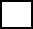 เอกสารวิเคราะห์ความต้องการให้มีการจัดทำ“มาตรฐานของงาน หรือมาตรฐานของมาตรการ”เช่น ผลการสำรวจ, บันทึกหรือรายงานการประชุมหรือระบุในเล่มมาตรฐานหมวดที่ 1: การวางแผน (ต่อ)หมวดที่ 1: การวางแผน (ต่อ)เอกสารหลักฐานที่สำคัญ2. มีการจัดทำโครงการที่แสดงให้เห็นถึง    2.1 ชื่อ “มาตรฐานของงาน หรือมาตรฐานของมาตรการ”    2.2 วัตถุประสงค์การจัดทำ “มาตรฐานของงาน หรือมาตรฐานของ                 มาตรการ”    2.3 กลุ่มเป้าหมายหลักของ “มาตรฐานของงาน หรือมาตรฐานของ  มาตรการ” เพื่อเสนอหัวหน้าหน่วยงานหรือหัวหน้าส่วนราชการ   อนุมัติ2.1      มี          ไม่มี2.2      มี          ไม่มี2.3      มี          ไม่มีเอกสารโครงการที่ได้รับอนุมัติ3. มีการจัดตั้งคณะทำงานจัดทำ “มาตรฐานของงาน หรือมาตรฐานของมาตรการ” อย่างน้อยต้องประกอบด้วย    3.1 ผู้เชี่ยวชาญในด้านเนื้อหาสาระ ที่ไม่ใช่ผู้แทนในข้อ 3.2    3.2 ผู้แทนผู้บริหารแผนงาน เช่น PM หรือ PCM หรือผู้บริหารหน่วยงาน          หรือหัวหน้ากลุ่มในหน่วยงาน    3.3 ผู้แทนกลุ่มเป้าหมายผู้ใช้ หรือผู้มีประสบการณ์การใช้ “มาตรฐาน         ของงาน หรือมาตรฐานของมาตรการ” เช่น สคร. สสจ. รพ.  3.1     มี         ไม่มี  3.2     มี         ไม่มี  3.3      มี         ไม่มี- คำสั่งคณะทำงาน- บันทึกหรือรายงานการประชุมของคณะทำงานหมวดที่ 2: การทบทวนเอกสารและจัดทำร่างเนื้อหา มาตรฐานของงาน หรือมาตรฐานของมาตรการหมวดที่ 2: การทบทวนเอกสารและจัดทำร่างเนื้อหา มาตรฐานของงาน หรือมาตรฐานของมาตรการเอกสารหลักฐานที่สำคัญ4. มีการทบทวนเอกสารหลักฐานทางวิชาการอย่างครอบคลุม พร้อมทั้งมีการสังเคราะห์ ประเมินคุณภาพ และความน่าเชื่อถือของเอกสารที่ทบทวน และนำมาจัดทำเป็นโครงสร้างของเนื้อหาและ“(ร่าง) มาตรฐานของงาน หรือมาตรฐานของมาตรการ”   มี             ไม่มี- รายการเอกสารหลักฐานทางวิชาการที่ได้รับการทบทวนหรือรายงานการทบทวน- (ร่าง) มาตรฐานของงาน หรือมาตรฐานของมาตรการ5. มีการทบทวนและให้ข้อเสนอแนะต่อ “(ร่าง) มาตรฐานของงาน หรือมาตรฐานของมาตรการ ” (ต้องผ่านทั้ง 2 ข้อย่อย)    5.1 สอบถามความคิดเห็นและข้อเสนอแนะทางวิชาการจากคณะกรรมการหรือคณะทำงาน หรือกลุ่มบุคคลซึ่งเป็นผู้เชี่ยวชาญ ผู้แทนผู้ใช้ และผู้แทนองค์กรอิสระที่เกี่ยวข้อง    5.2 รับข้อเสนอแนะจากผู้แทนผู้มีส่วนได้ส่วนเสีย ผู้แทนผู้ใช้ และผู้เชี่ยวชาญ ในวงกว้างในประเด็นความถูกต้อง การยอมรับ และสามารถปฏิบัติได้จริง เช่น ใช้วิธีการประชุม ส่งไปรษณีย์ หรือส่งอีเมล์สอบถามทั้งนี้ผู้ให้ข้อเสนอแนะในข้อ 5.1 และ 5.2 ต้องเป็นผู้ที่ไม่ได้มีส่วนเกี่ยวข้องกับคณะทำงานจัดทำ “มาตรฐานของงาน หรือมาตรฐานของมาตรการ”5.1      มี           ไม่มี5.2     มี            ไม่มี- คำสั่งหรือรายชื่อคณะกรรมการคณะทำงานหรือกลุ่มบุคคล- บันทึกหรือรายงานการประชุม- รายงานข้อเสนอแนะหมวดที่ 3: กระบวนการพัฒนามาตรฐานของงาน หรือมาตรฐานของมาตรการ หมวดที่ 3: กระบวนการพัฒนามาตรฐานของงาน หรือมาตรฐานของมาตรการ เอกสารหลักฐานที่สำคัญ6. คณะทำงานรวบรวมข้อเสนอแนะ จาก ข้อ 5 เพื่อปรับปรุงเนื้อหา  ทุกครั้งที่มีการปรับปรุงหรือมีข้อเสนอแนะจนได้ร่างเอกสารมาตรฐานฉบับที่สมบูรณ์          มี           ไม่มี- บันทึกการประชุม- ร่างเอกสารมาตรฐานฉบับที่สมบูรณ์7. จัดทำโครงการนำร่องหรือทดลองใช้ การนำร่างเอกสารมาตรฐานฉบับที่สมบูรณ์ไปใช้ในพื้นที่ในระยะเวลาหนึ่ง เพื่อประเมินประสิทธิผล(Effectiveness) และการนำไปใช้ได้จริง (Feasibility) แล้วนำผลกลับมาปรับปรุง (ร่าง) เอกสารมาตรฐานฉบับที่สมบูรณ์          มี           ไม่มีรายงานข้อเสนอแนะในการปรับปรุงมาตรฐานจากโครงการนำร่องหรือการทดลองใช้8. มีบรรณาธิการ ตรวจสอบการเรียบเรียงเนื้อหาและความถูกต้องของอักษรของเอกสารมาตรฐานฉบับสมบูรณ์          มี           ไม่มีเอกสารมาตรฐานฉบับสมบูรณ์หมวดที่ 4: แผนการประกาศใช้และการประเมินผลหมวดที่ 4: แผนการประกาศใช้และการประเมินผลเอกสารหลักฐานที่สำคัญ9. มีแผนการแจ้งและเผยแพร่ให้หน่วยงานผู้ใช้มาตรฐานทราบ          มี            ไม่มีเอกสารแผนการประกาศใช้10. มีการวางแผนกำกับ ติดตามและประเมินผล การนำมาตรฐาน       ไปปฏิบัติ ความครอบคลุม ประสิทธิผลและประสิทธิภาพ เพื่อนำผลที่ได้มาปรับปรุงมาตรฐานของงาน หรือมาตรฐานของมาตรการอย่างน้อยทุก 3-5 ปี หรือเมื่อมีมาตรฐานของงาน หรือมาตรฐานของมาตรการใหม่ หรือเมื่อมีข้อเสนอแนะให้ปรับปรุงแก้ไข          มี           ไม่มี         เอกสารที่แสดงแผนการติดตามและประเมินผลส่วนที่ 1 : ข้อมูลทั่วไปส่วนที่ 1 : ข้อมูลทั่วไปส่วนที่ 1 : ข้อมูลทั่วไป   1. ชื่อหน่วยงาน……………………………………………………………………………………………………………………………….…………   2. ผู้ให้ข้อมูล (ผู้รับผิดชอบพัฒนาคู่มือหรือแนวทาง )ชื่อ........................................... นามสกุล.................................................. ตำแหน่ง................................................กลุ่มงาน....................................................................โทรศัพท์หน่วยงาน……………………………………………………..….   มือถือ.............................................................E-mail………………………………………………………………........................   1. ชื่อหน่วยงาน……………………………………………………………………………………………………………………………….…………   2. ผู้ให้ข้อมูล (ผู้รับผิดชอบพัฒนาคู่มือหรือแนวทาง )ชื่อ........................................... นามสกุล.................................................. ตำแหน่ง................................................กลุ่มงาน....................................................................โทรศัพท์หน่วยงาน……………………………………………………..….   มือถือ.............................................................E-mail………………………………………………………………........................   1. ชื่อหน่วยงาน……………………………………………………………………………………………………………………………….…………   2. ผู้ให้ข้อมูล (ผู้รับผิดชอบพัฒนาคู่มือหรือแนวทาง )ชื่อ........................................... นามสกุล.................................................. ตำแหน่ง................................................กลุ่มงาน....................................................................โทรศัพท์หน่วยงาน……………………………………………………..….   มือถือ.............................................................E-mail………………………………………………………………........................   3. ชื่อคู่มือ/แนวทาง....   คู่มือ ................................................................................................................................................................      เดือน/ปีที่ผลิต......................................................................................................................................................   แนวทาง .......................................................................…………………………………………………………………………      เดือน/ปีที่ผลิต..................................................................................................................................................   3. ชื่อคู่มือ/แนวทาง....   คู่มือ ................................................................................................................................................................      เดือน/ปีที่ผลิต......................................................................................................................................................   แนวทาง .......................................................................…………………………………………………………………………      เดือน/ปีที่ผลิต..................................................................................................................................................   3. ชื่อคู่มือ/แนวทาง....   คู่มือ ................................................................................................................................................................      เดือน/ปีที่ผลิต......................................................................................................................................................   แนวทาง .......................................................................…………………………………………………………………………      เดือน/ปีที่ผลิต..................................................................................................................................................ส่วนที่ 2: ข้อมูลกระบวนการจัดทำคู่มือและแนวทางส่วนที่ 2: ข้อมูลกระบวนการจัดทำคู่มือและแนวทางส่วนที่ 2: ข้อมูลกระบวนการจัดทำคู่มือและแนวทางหมวดที่ 1: การวางแผน (ต้องผ่าน 3 ข้อใหญ่)หมวดที่ 1: การวางแผน (ต้องผ่าน 3 ข้อใหญ่)เอกสารหลักฐานที่สำคัญ1. วิเคราะห์ความต้องการและตัดสินใจให้มีการจัดทำคู่มือหรือแนวทาง    1.1 สำรวจความต้องการให้มีการจัดทำคู่มือหรือแนวทางโดย วิเคราะห์จากสภาพปัญหา ความต้องการของงาน ความต้องการ
ของบุคลากรหรือลูกค้าและผู้มีส่วนได้เสีย      1.2 มีการตัดสินใจโดย PM หรือ PCM หรือนายแพทย์ทรงคุณวุฒิ   หรือผู้อำนวยการ หรือหัวหน้ากลุ่มของหน่วยงานว่าจะทำ  คู่มือหรือแนวทางหรือไม่1.1        มี            ไม่มี1.2        มี            ไม่มีเอกสารวิเคราะห์ความต้องการให้มีการจัดทำคู่มือหรือแนวทางเช่น ผลการสำรวจ, บันทึกหรือรายงาน การประชุมหรือระบุในเล่มคู่มือหรือแนวทาง2. มีการระบุกลุ่มเป้าหมายที่จะใช้คู่มือหรือแนวทาง            มี               ไม่มีระบุในเล่มคู่มือหรือแนวทางหมวดที่ 1: การวางแผน (ต้องผ่าน 3 ข้อใหญ่) (ต่อ)หมวดที่ 1: การวางแผน (ต้องผ่าน 3 ข้อใหญ่) (ต่อ)เอกสารหลักฐานที่สำคัญ3. มีการจัดตั้งคณะกรรมการเพื่อจัดกรอบเนื้อหาคู่มือหรือแนวทางประกอบด้วยผู้บริหาร ผู้เชี่ยวชาญ ผู้แทนผู้มีส่วนได้เสียและผู้แทนกลุ่มเป้าหมายผู้ใช้คณะกรรมการฯ ทำหน้าที่ดังนี้     3.1 จัดทำกรอบเนื้อหา     3.2 ร่วมพิจารณาให้ข้อเสนอแนะต่อ (ร่าง) คู่มือหรือแนวทาง      3.3 แต่งตั้งคณะทำงานฯหมายเหตุ: คณะกรรมการฯ และคณะทำงานฯ อาจเป็นชุดเดียวกันได้           มี                 ไม่มี- คำสั่งหรือรายชื่อคณะกรรมการ- บันทึกหรือรายงานการประชุมของคณะกรรมการหรือคณะทำงาน4. มีการจัดตั้งคณะทำงานฯ เพื่อจัดทำ “(ร่าง) คู่มือหรือแนวทาง”ดำเนินการจัดทำเนื้อหา อย่างน้อยประกอบด้วย    4.1 ผู้เชี่ยวชาญในด้านเนื้อหาสาระ ที่ไม่ใช้ผู้แทนในข้อ 4.2    4.2 ผู้แทนผู้บริหารแผนงาน เช่น PM หรือ PCM หรือผู้บริหาร  หน่วยงานหรือหัวหน้ากลุ่มในหน่วยงาน    4.3 ผู้แทนผู้มีส่วนได้เสีย    4.4 ผู้แทนกลุ่มผู้ใช้ หรือผู้มีประสบการณ์การใช้ “คู่มือหรือแนวทาง”หมายเหตุ: คณะกรรมการฯ และคณะทำงานฯ อาจเป็นชุดเดียวกันได้   4.1       มี               ไม่มี  4.2       มี               ไม่มี  4.3       มี               ไม่มี  4.4       มี               ไม่มี- คำสั่งหรือรายชื่อคณะทำงาน- บันทึกหรือรายงานการประชุมของคณะกรรมการหรือคณะทำงานหมวดที่ 2: การทบทวนเอกสารทางวิชาการหมวดที่ 2: การทบทวนเอกสารทางวิชาการเอกสารหลักฐานที่สำคัญ5. มีการทบทวนเอกสารหลักฐานทางวิชาการที่สำคัญ คณะทำงานฯ มีการทบทวนเอกสารหลักฐานทางวิชาการอย่างครอบคลุม พร้อมทั้งมีการสังเคราะห์ ประเมินคุณภาพ และความน่าเชื่อถือของเอกสารที่ทบทวน          มี                   ไม่มี- รายงานทบทวนเอกสารหลักฐานทางวิชาการที่ได้รับการทบทวน พิจารณาจากเอกสารอ้างอิง
หรือบรรณานุกรมหมวดที่ 3: กระบวนการพัฒนาคู่มือหรือแนวทางหมวดที่ 3: กระบวนการพัฒนาคู่มือหรือแนวทางเอกสารหลักฐานที่สำคัญ6. มีการเสนอ (ร่าง) คู่มือหรือแนวทาง     6.1 คณะทำงานฯ จัดทำร่างฯ (ข้อ 4) และเสนอคณะกรรมการจัดทำ         กรอบเนื้อหาฯ (ข้อ 3) ให้ข้อเสนอแนะ    6.2 นำข้อเสนอแนะมาปรับปรุง คู่มือหรือแนวทางฉบับสุดท้าย6.1          มี              ไม่มี6.2          มี              ไม่มี- รายงานข้อเสนอแนะที่ได้จากคณะกรรมการจัดทำกรอบเนื้อหา7. มีคณะทำงานหรือทีมบรรณาธิการ ตรวจสอบการเรียบเรียง
เนื้อหาและความถูกต้องของอักษร          มี                  ไม่มี- คู่มือหรือแนวทางฉบับสุดท้าย (รูปเล่มหรืออิเล็กทรอนิกส์ไฟล์)- กรณีที่ไม่มีอิเล็กทรอนิกส์ไฟล์ให้ส่งมาเป็นรูปเล่มแต่จะไม่ถูกนำขึ้นเว็บไซต์หรือคลังความรู้ของกรมฯหมวดที่ 4: แผนการประเมินผลคู่มือหรือแนวทางหมวดที่ 4: แผนการประเมินผลคู่มือหรือแนวทางเอกสารหลักฐานที่สำคัญ8. มีการวางแผนประเมินผลความพึงพอใจในการนำคู่มือหรือแนวทางไปใช้ประโยชน์            มี                 ไม่มี- เอกสารที่แสดงการวางแผนประเมินผลความพึงพอใจฯ โปรดทำเครื่องหมาย √ ในช่องที่เลือกและหรือเติมข้อความให้ครบถ้วนโปรดทำเครื่องหมาย √ ในช่องที่เลือกและหรือเติมข้อความให้ครบถ้วนโปรดทำเครื่องหมาย √ ในช่องที่เลือกและหรือเติมข้อความให้ครบถ้วนส่วนที่ 1: ข้อมูลทั่วไปส่วนที่ 1: ข้อมูลทั่วไปส่วนที่ 1: ข้อมูลทั่วไป   1. ชื่อหน่วยงาน………………………………………………………………………………………………………………………………..…………….   2. ผู้ให้ข้อมูล (คือ ผู้รับผิดชอบพัฒนาและปรับปรุงหลักสูตร)ชื่อ........................................... นามสกุล.................................................. ตำแหน่ง.....................................................กลุ่มงาน....................................................................โทรศัพท์หน่วยงาน……………………………………………………..........   มือถือ.............................................................  E-mail………………………………………………………………..…………..…......   1. ชื่อหน่วยงาน………………………………………………………………………………………………………………………………..…………….   2. ผู้ให้ข้อมูล (คือ ผู้รับผิดชอบพัฒนาและปรับปรุงหลักสูตร)ชื่อ........................................... นามสกุล.................................................. ตำแหน่ง.....................................................กลุ่มงาน....................................................................โทรศัพท์หน่วยงาน……………………………………………………..........   มือถือ.............................................................  E-mail………………………………………………………………..…………..…......   1. ชื่อหน่วยงาน………………………………………………………………………………………………………………………………..…………….   2. ผู้ให้ข้อมูล (คือ ผู้รับผิดชอบพัฒนาและปรับปรุงหลักสูตร)ชื่อ........................................... นามสกุล.................................................. ตำแหน่ง.....................................................กลุ่มงาน....................................................................โทรศัพท์หน่วยงาน……………………………………………………..........   มือถือ.............................................................  E-mail………………………………………………………………..…………..…......   3. ชื่อหลักสูตรหลักสูตร .....................................................................................................................................................................เดือน ปี ที่ผลิต…………………………………………………………………………………………………………………………………………...   3. ชื่อหลักสูตรหลักสูตร .....................................................................................................................................................................เดือน ปี ที่ผลิต…………………………………………………………………………………………………………………………………………...   3. ชื่อหลักสูตรหลักสูตร .....................................................................................................................................................................เดือน ปี ที่ผลิต…………………………………………………………………………………………………………………………………………...ส่วนที่ 2: กระบวนการจัดทำหลักสูตรส่วนที่ 2: กระบวนการจัดทำหลักสูตรส่วนที่ 2: กระบวนการจัดทำหลักสูตรหมวดที่ 1: การวางแผนหมวดที่ 1: การวางแผนเอกสารหลักฐานที่สำคัญ1. สำรวจและวิเคราะห์ความต้องการให้มีการพัฒนาหลักสูตรหมายถึง การนำข้อมูลสภาพปัญหา และสถานการณ์ปัจจุบัน ของงานด้านการเฝ้าระวัง ป้องกัน ควบคุมโรคและภัยสุขภาพ มาวิเคราะห์ถึงความจำเป็นในการพัฒนาหลักสูตร การวิเคราะห์อย่างน้อยมี 4 ด้าน ได้แก่     1.1 การวิเคราะห์จากความจำเป็นขององค์กร     1.2 วิเคราะห์จากความจำเป็นของงาน    1.3 วิเคราะห์จากความจำเป็นของบุคลากรที่ปฏิบัติงาน     1.4 การวิเคราะห์ ความต้องการของลูกค้า และผู้มีส่วนได้         ส่วนเสีย 1.1        มี                ไม่มี1.2        มี                ไม่มี1.3        มี                ไม่มี1.4        มี                ไม่มีเอกสารวิเคราะห์ความ ต้องการให้มีการจัดทำหลักสูตร เช่น ผลการสำรวจ, บันทึกหรือรายงานการประชุม หรือระบุในเล่มหลักสูตรหมวดที่ 1: การวางแผน (ต่อ)หมวดที่ 1: การวางแผน (ต่อ)เอกสารหลักฐานที่สำคัญ2. มีการจัดทำโครงการพัฒนาหลักสูตร (ต้องผ่านทั้ง 2 ข้อย่อย)    2.1 กำหนดวัตถุประสงค์ภาพรวมของหลักสูตร    2.2 ระบุกลุ่มเป้าหมายหลักของหลักสูตร (ผู้เรียน)เพื่อเสนอหัวหน้าหน่วยงานหรือหัวหน้าส่วนราชการอนุมัติ 2.1         มี             ไม่มี 2.2         มี             ไม่มีเอกสารโครงการที่ได้รับอนุมัติ3. มีการจัดตั้งคณะกรรมการหรือคณะทำงาน เพื่อจัดทำ (ร่าง) หลักสูตร (ต้องผ่านทั้ง 2 ข้อ คือ ข้อ 3.1 และ 3.2)    3.1 คณะกรรมการหรือคณะทำงาน อย่างน้อยต้องประกอบด้วย         3.1.1 ผู้เชี่ยวชาญในด้านเนื้อหาสาระ ที่ไม่ใช่ผู้แทนใน               ข้อ 3.1.2        3.1.2 ผู้แทนผู้บริหารแผนงาน เช่น PM หรือ PCM หรือ                 ผู้บริหารหน่วยงานหรือหัวหน้ากลุ่มในหน่วยงาน        3.1.3 ผู้แทนผู้สอน         3.1.4 ผู้แทนผู้เรียนทั้งนี้อาจมีที่ปรึกษาในด้านการจัดทำหลักสูตรร่วมเป็นคณะกรรมการหรือคณะทำงาน    3.2 คณะกรรมการหรือคณะทำงานมีการจัดประชุมเพื่อทบทวนและสรุปองค์ความรู้ทางวิชาการ พิจารณาคุณภาพของหลักสูตร ได้แก่ความถูกต้องด้านเนื้อหาสาระตรงตามหลักวิชาการ ชื่อเรื่องและเนื้อหาควรมีความสอดคล้องกับวัตถุประสงค์ของหลักสูตร ความเหมาะสมของการจัดกิจกรรมหรือสื่อการเรียนรู้ต่างๆ รวมถึงการวัดผลและประเมินผลผู้เรียน เป็นต้น3.1        มี                ไม่มี             มีบางส่วน (ไม่ผ่าน)3.2        มี                ไม่มี            มีบางส่วน (ไม่ผ่าน)- คำสั่งหรือรายชื่อคณะกรรมการหรือคณะทำงาน- บันทึกหรือรายงานการประชุมของคณะกรรมการหรือคณะทำงานหมวดที่ 2: การออกแบบหลักสูตร (ต้องผ่าน 3 ข้อใหญ่)หมวดที่ 2: การออกแบบหลักสูตร (ต้องผ่าน 3 ข้อใหญ่)เอกสารหลักฐานที่สำคัญ4. จัดทำกรอบเนื้อหาของหลักสูตร ควรครอบคลุมประเด็นดังต่อไปนี้(ต้องผ่านอย่างน้อย 4 ข้อย่อย)   4.1 กำหนดวัตถุประสงค์รายวิชาของหลักสูตร   4.2 กำหนดคุณสมบัติ และจำนวนของผู้เข้ารับการอบรม/ครั้ง   4.3 กำหนดเนื้อหาวิชา   4.4 กำหนดกิจกรรมหรือสื่อต่างๆ ในหลักสูตร   4.5 กำหนดเวลาเรียนหรือโครงสร้างเวลาเรียนที่ชัดเจน   4.6 กำหนดการประเมินผล และวิธีการประเมินผล       การฝึกอบรม   4.1        มี             ไม่มี   4.2        มี             ไม่มี   4.3        มี             ไม่มี   4.4        มี             ไม่มี   4.5        มี             ไม่มี   4.6        มี             ไม่มีระบุในเอกสารหลักสูตรหมวดที่ 2: การออกแบบหลักสูตร (ต้องผ่าน 3 ข้อใหญ่) (ต่อ)หมวดที่ 2: การออกแบบหลักสูตร (ต้องผ่าน 3 ข้อใหญ่) (ต่อ)เอกสารหลักฐานที่สำคัญ5. วิทยากรหรือผู้สอน กำหนดคุณสมบัติวิทยากรหรือผู้สอน ที่มีความสามารถในการถ่ายทอดและสื่อสาร ให้ผู้เข้ารับการอบรมบรรลุตามวัตถุประสงค์         มี                    ไม่มีเอกสารที่บ่งชี้ว่ามีการระบุคุณสมบัติวิทยากรหรือผู้สอน6. มีการพิจารณาปัจจัยเกื้อหนุนในการอบรม ปัจจัยเกื้อหนุนในการฝึกอบรม หมายถึง ทรัพยากรที่ใช้ในการดำเนินการฝึกอบรม เช่น สถานที่ อุณหภูมิ แสงสว่าง ระดับเสียง วัสดุ อุปกรณ์ สื่อการเรียนการสอน เทคโนโลยีต่างๆ     ที่ใช้ในการอำนวยความสะดวกในการฝึกอบรมให้บรรลุเป้าหมาย         มี                    ไม่มีบันทึกการประชุมหรือเอกสารหลักสูตร7. กำหนดกิจกรรมหรือสื่อต่างๆ ในหลักสูตรวิธีการฝึกอบรมที่เหมาะสมและสอดคล้องกับวัตถุประสงค์ของหลักสูตร เช่น การบรรยาย การสัมมนา การอภิปรายกลุ่ม การศึกษาเฉพาะกรณี การประชุมเชิงปฏิบัติการ การสาธิต การดูงานนอกสถานที่ การฝึกปฏิบัติ การฝึกบทบาทสมมติ เป็นต้น          มี                    ไม่มีบันทึกการประชุมหรือเอกสารหลักสูตร8. กำหนดการประเมินผล และวิธีการประเมินการฝึกอบรมที่มีประสิทธิภาพและประสิทธิผลมีการวัดผลตามกรอบของวัตถุประสงค์การฝึกอบรมที่ตั้งไว้ เช่น วัดการเพิ่มพูนความรู้ ทักษะ ทัศนคติ ประยุกต์ใช้ในการปฏิบัติงาน และควรมีการใช้วิธีการประเมินผลสัมฤทธิ์ที่เหมาะสมต่อการวัด เช่น หลักสูตรที่มีวัตถุประสงค์ในการให้ความรู้ วัดด้วย   การทดสอบก่อนและหลังการฝึกอบรม (Pre-test & Post-test)หลักสูตรที่มีวัตถุประสงค์ในการเสริมสร้างทักษะ     วัดด้วยการลงมือปฏิบัติจริง (Performance Test) หลักสูตรที่มีวัตถุประสงค์ในการเปลี่ยนแปลงทัศนคติ วัดด้วยแบบประเมินทัศนคติ (Attitude Test)           มี                    ไม่มี - สำหรับหลักสูตรใหม่เอกสารหลักสูตรควรระบุวิธีการประเมินที่ชัดเจน- สำหรับหลักสูตรเก่าอาจประเมินจากเอกสารแบบประเมินหรือผลการประเมินที่มีการวิเคราะห์เรียบร้อยแล้ว หมวดที่ 3: การทดสอบหลักสูตรหมวดที่ 3: การทดสอบหลักสูตรเอกสารหลักฐานที่สำคัญ9. การรวบรวมข้อมูลและวิเคราะห์ผลการทดสอบหลักสูตร      - สังเกต วิเคราะห์และเก็บรวบรวม ผลการทดสอบหลักสูตร (ในรายละเอียดตามเนื้อหารายวิชาและวิธีการสอนของวิทยากร) เพื่อเป็นข้อมูลในการพัฒนาและปรับปรุงหลักสูตร ให้มีความสมบูรณ์และเหมาะสม         มี                    ไม่มี- เอกสารแสดงผลการทดสอบหลักสูตร ตัวอย่าง เช่น ข้อเสนอแนะในการปรับปรุงหลักสูตรหมวดที่ 3: การทดสอบหลักสูตร (ต่อ)หมวดที่ 3: การทดสอบหลักสูตร (ต่อ)เอกสารหลักฐานที่สำคัญ10. คณะกรรมการหรือคณะทำงาน ทำการปรับปรุงเนื้อหาหลักสูตรจากผลการทดสอบ และมีบรรณาธิการตรวจสอบ  การเรียบเรียงเนื้อหาและความถูกต้องของอักษร          มี                   ไม่มีหมวดที่ 4: แผนการประเมินผลหลักสูตรหมวดที่ 4: แผนการประเมินผลหลักสูตรเอกสารหลักฐานที่สำคัญ11. วางแผนประเมินผลหลักสูตร อธิบายวิธีการประเมินโดยมีขอบเขตอย่างน้อย ดังต่อไปนี้ (ต้องผ่านอย่างน้อย 3 ข้อย่อย)     11.1 มีการตรวจสอบว่าการฝึกอบรมบรรลุตามวัตถุประสงค์ที่กำหนดไว้หรือไม่     11.2 มีการประเมินความพึงพอใจและค้นหาจุดแข็งและจุดที่ควรแก้ไขของหลักสูตร ไม่ว่าจะเป็น เนื้อหา      กิจกรรม สื่อการเรียนรู้ วิทยากร ตารางเวลาของการฝึกอบรมบรรยากาศ สภาพแวดล้อม     11.3 มีการตรวจสอบว่าผู้เข้ารับการอบรม มีการเปลี่ยนแปลงระดับความรู้ ทักษะความสามารถ หรือทัศนคติภายหลังการฝึกอบรม     11.4 มีข้อเสนอแนะในการปรับปรุงหลักสูตรครั้งต่อไป11.1        มี              ไม่มี11.2         มี                ไม่มี11.3        มี              ไม่มี11.4        มี              ไม่มี- เอกสารหลักสูตร12. มีแผนทบทวนและพัฒนาปรับปรุงหลักสูตรที่มีความต่อเนื่องอย่างน้อยทุก 5 ปี หรือเมื่อพบว่าเนื้อหาหลักสูตรไม่เป็นปัจจุบัน หรือล้าสมัย         มี                   ไม่มี- เอกสารบันทึกหรือรายงานการประชุม